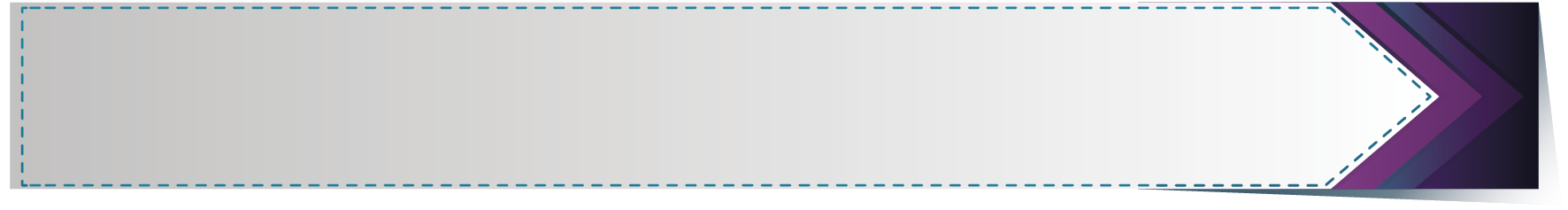 الفهـــــــــرس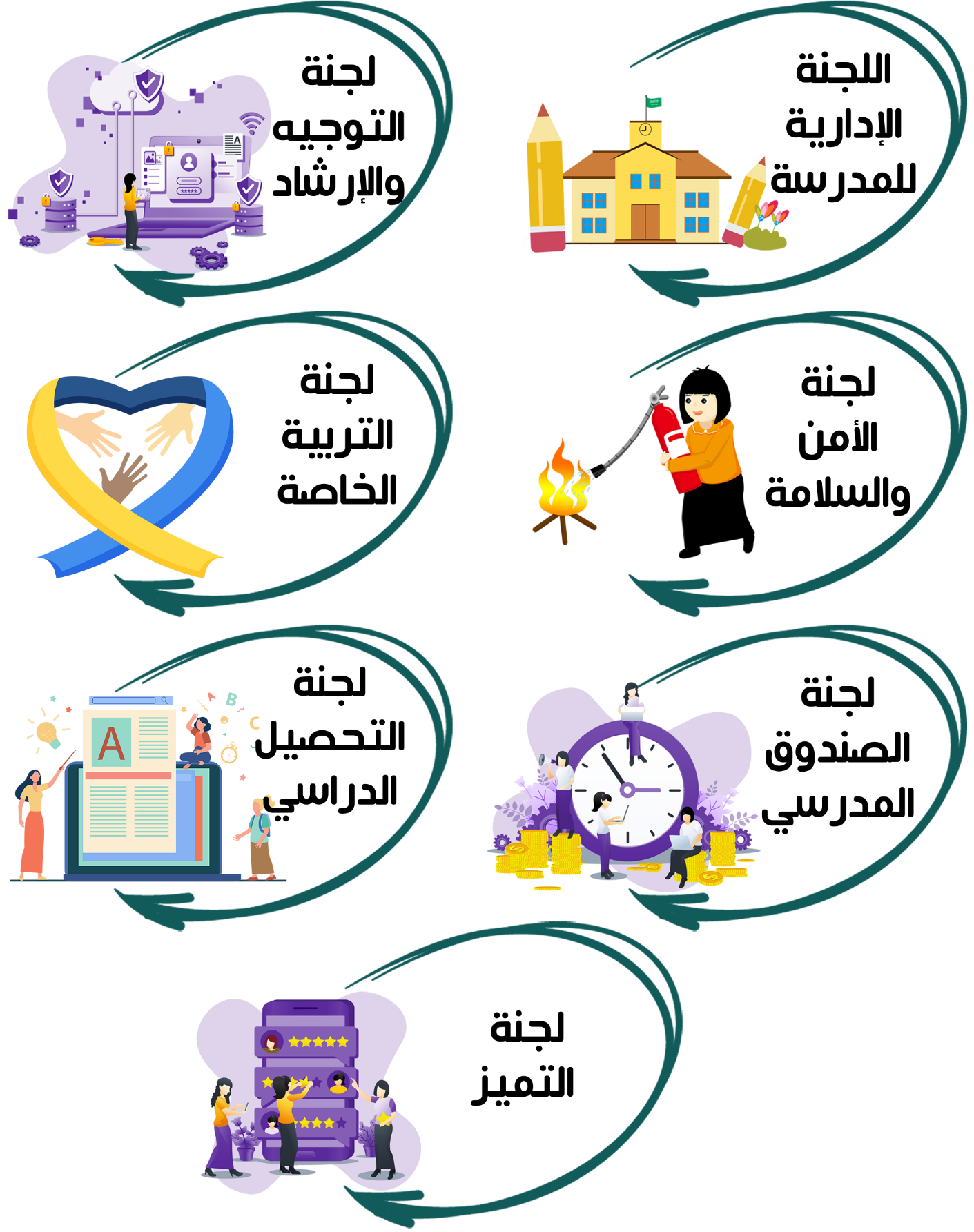 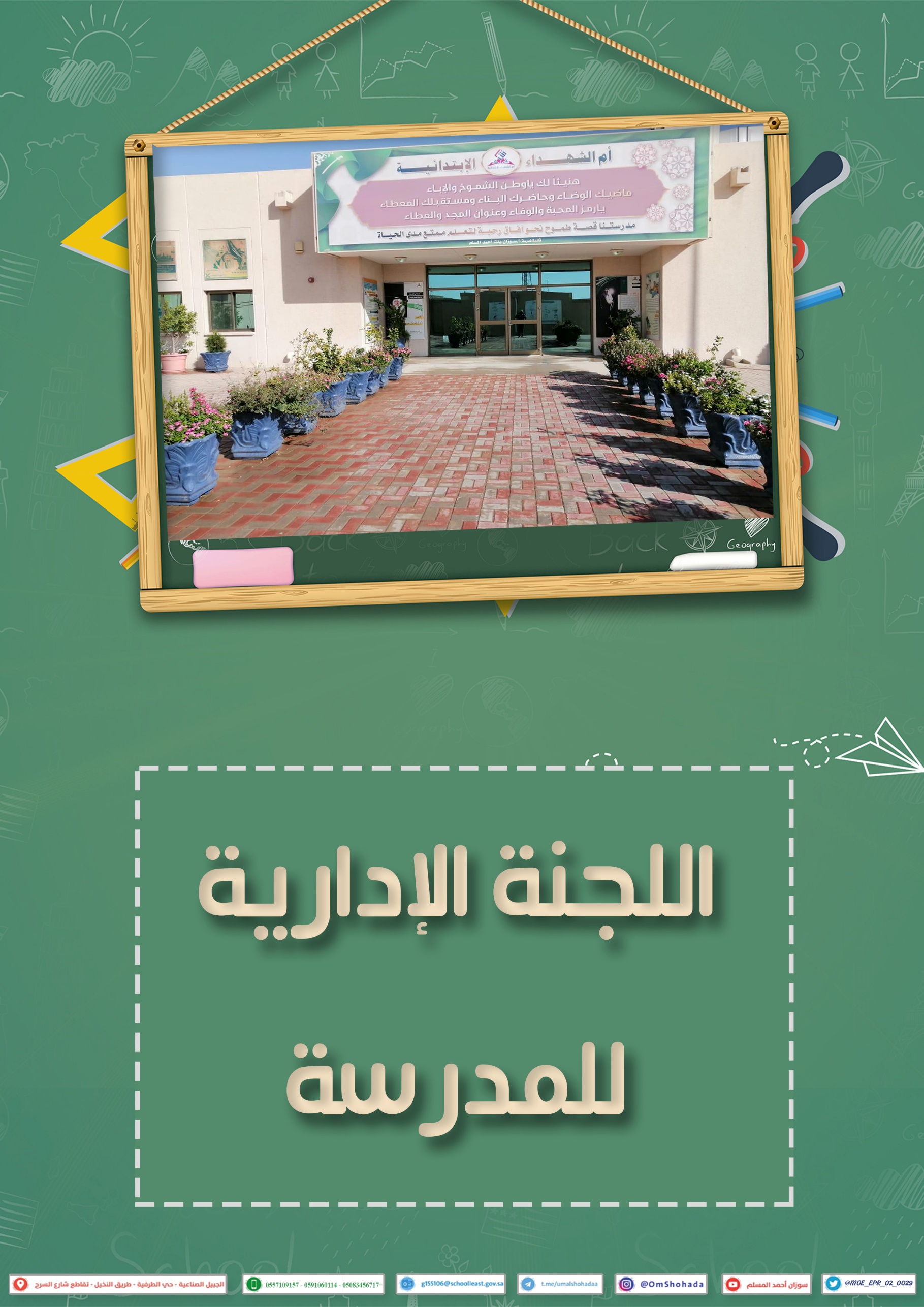 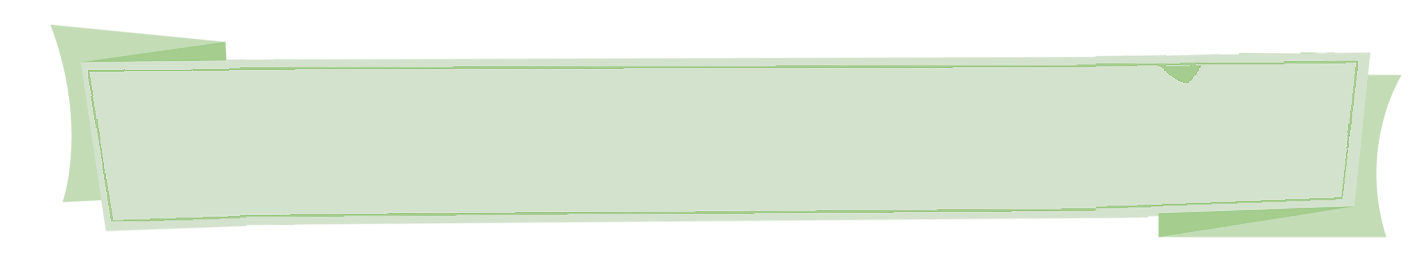 أهداف وقواعد تشكيل اللجنة الإدارية للمدرسة• تصدر مديرة المدرسة قرارا بتشكيل اللجنة  قــــــــــــرار إداريبشأن:  اعتماد تشكيل اللجنة الإدارية للمدرسة وفق المهاماستنادا علـى الصـلاحية رقـم  1الـواردة فـي دليـل الصـلاحيات الممنوحـة لمديرة المدرسـة بـالقرار الـوزاري رقـم 37617168 وتـاريخ 1/4/1437ه .   واستناداً إلى ما ورد في الدليل التنظيمي لمدارس التعليم العام 1442هـ  ، فقـد قررنـا ما يلي : تشكيل اللجنة الإدارية للمدرسة وتكليف العضوات   للعام الدراسي1443هـ . وفقًا للجدول التالي :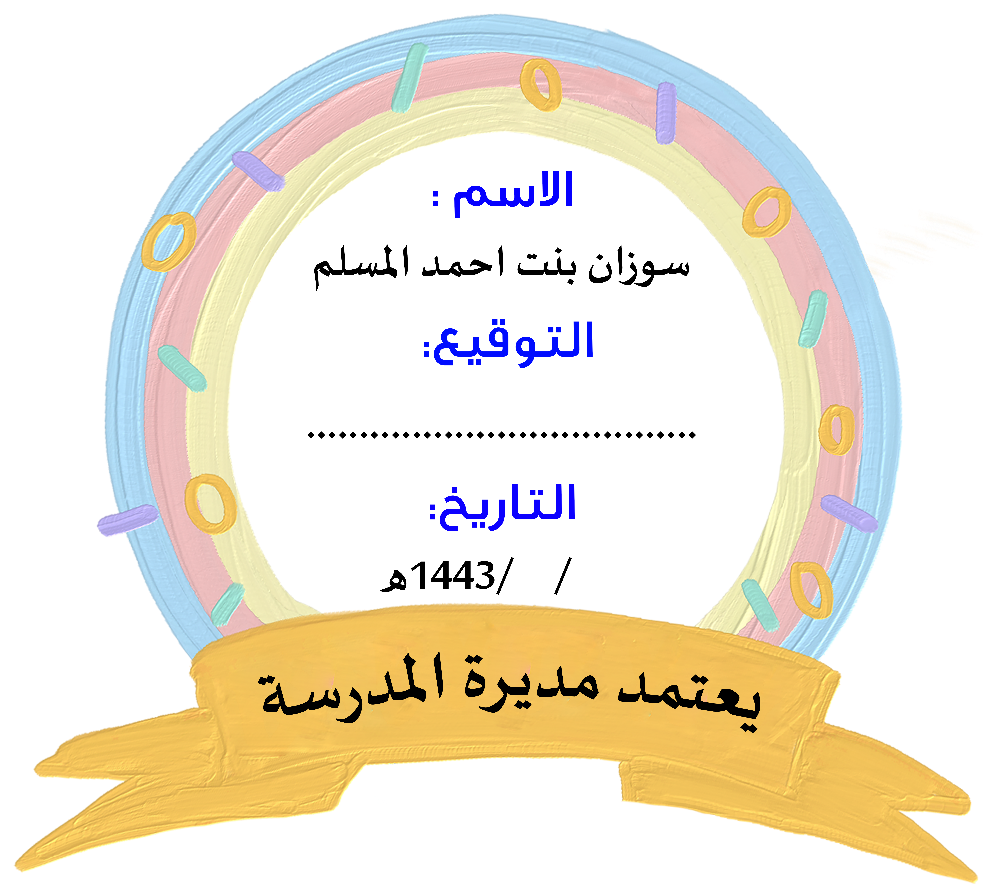 مهام اللجنة الإدارية للمدرسة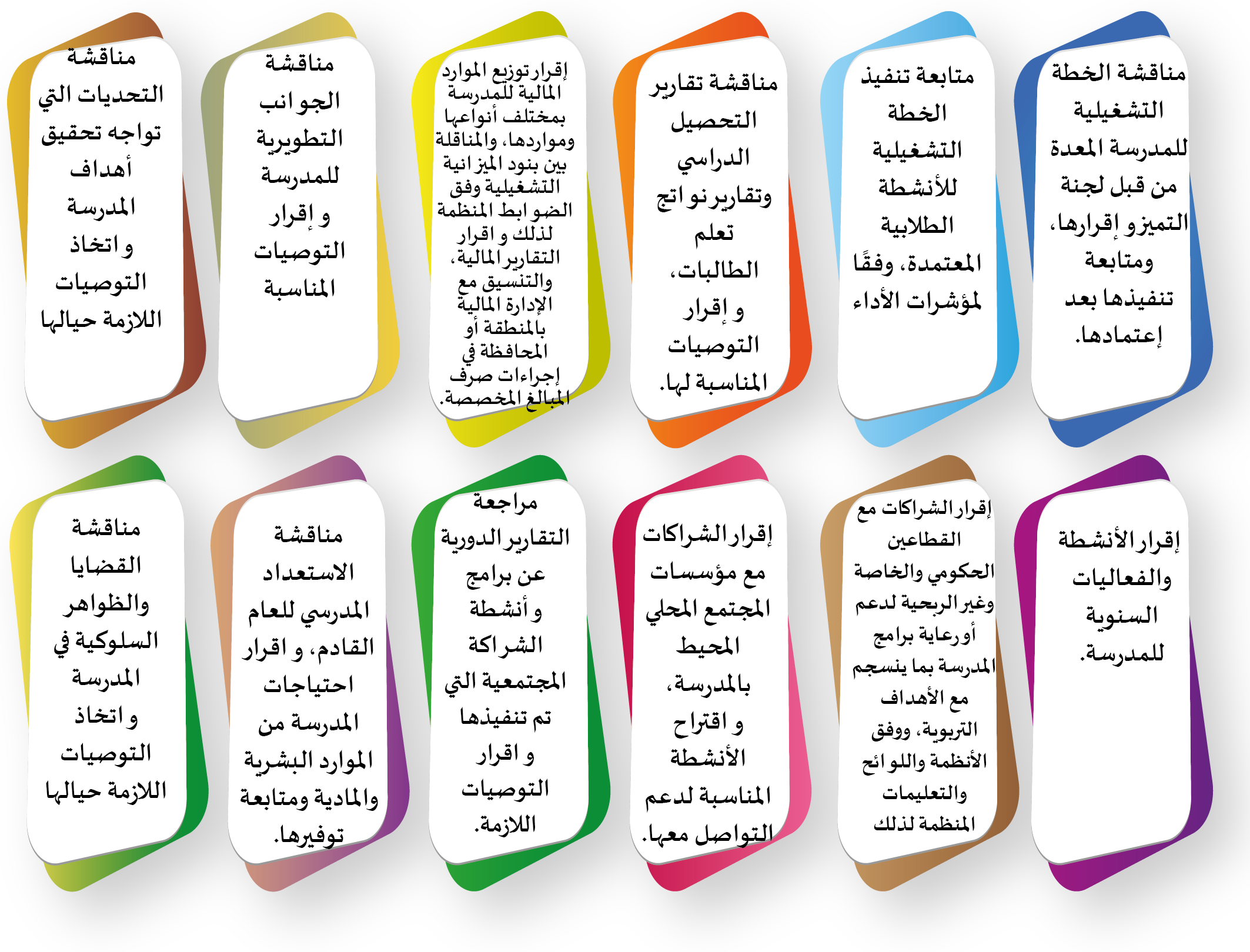 اجتماعات اللجنة الإدارية للمدرسة*  يتم تدوين تواريخ الاجتماعات الطارئة حسب الحاجة من قبل المقررة  الاجتماع الشهري الأولالاجتماع الشهري الثانيالاجتماع الطارئ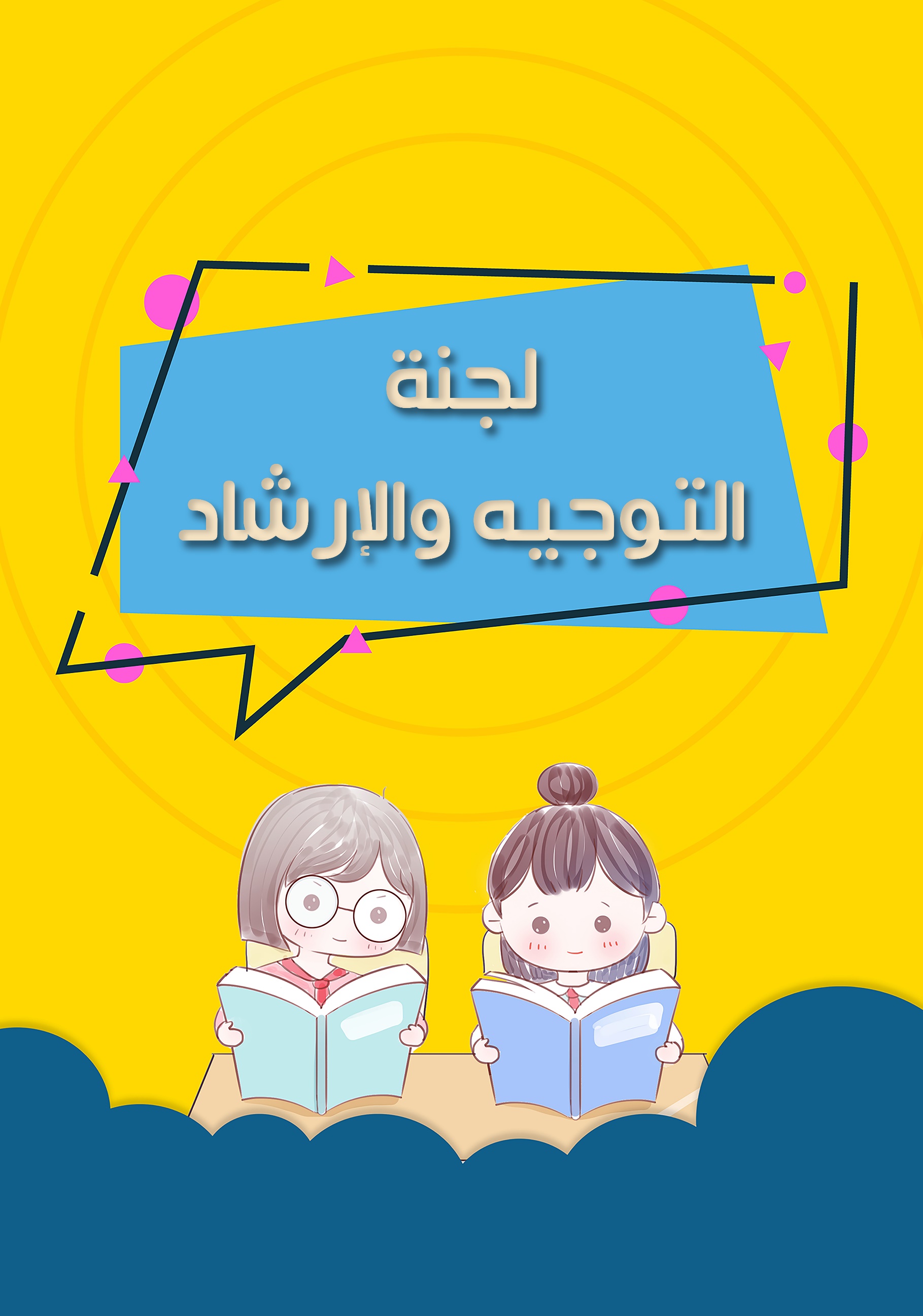 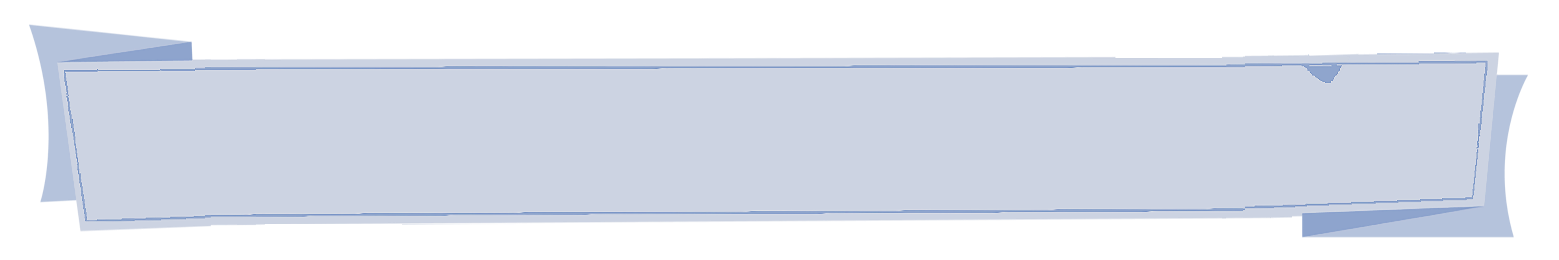 أهداف وقواعد تشكيل اللجنة الإدارية للمدرسة• تصدر مديرة المدرسة قرارا بتشكيل اللجنة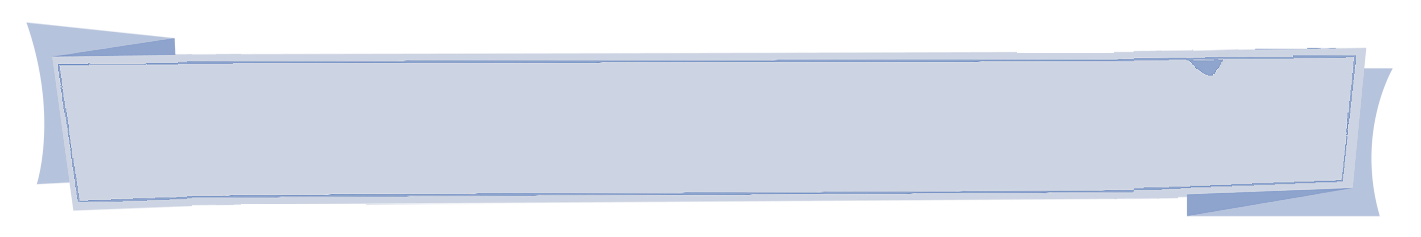 قــــــــــــرار إداريبشأن:  اعتماد تشكيل لجنة التوجيه والإرشاد وفق المهاماستنادا علـى الصـلاحية رقـم  1الـواردة فـي دليـل الصـلاحيات الممنوحـة لمديرة المدرسـة بـالقرار الـوزاري رقـم 37617168 وتـاريخ 1/4/1437ه .   واستناداً إلى ما ورد في الدليل التنظيمي لمدارس التعليم العام 1442هـ  ، فقـد قررنـا ما يلي : اعتماد تشكيل لجنة التوجيه والإرشاد للعام الدراسي1443ه .وفقًا للجدول التالي :مهام لجنة التوجيه والإرشاد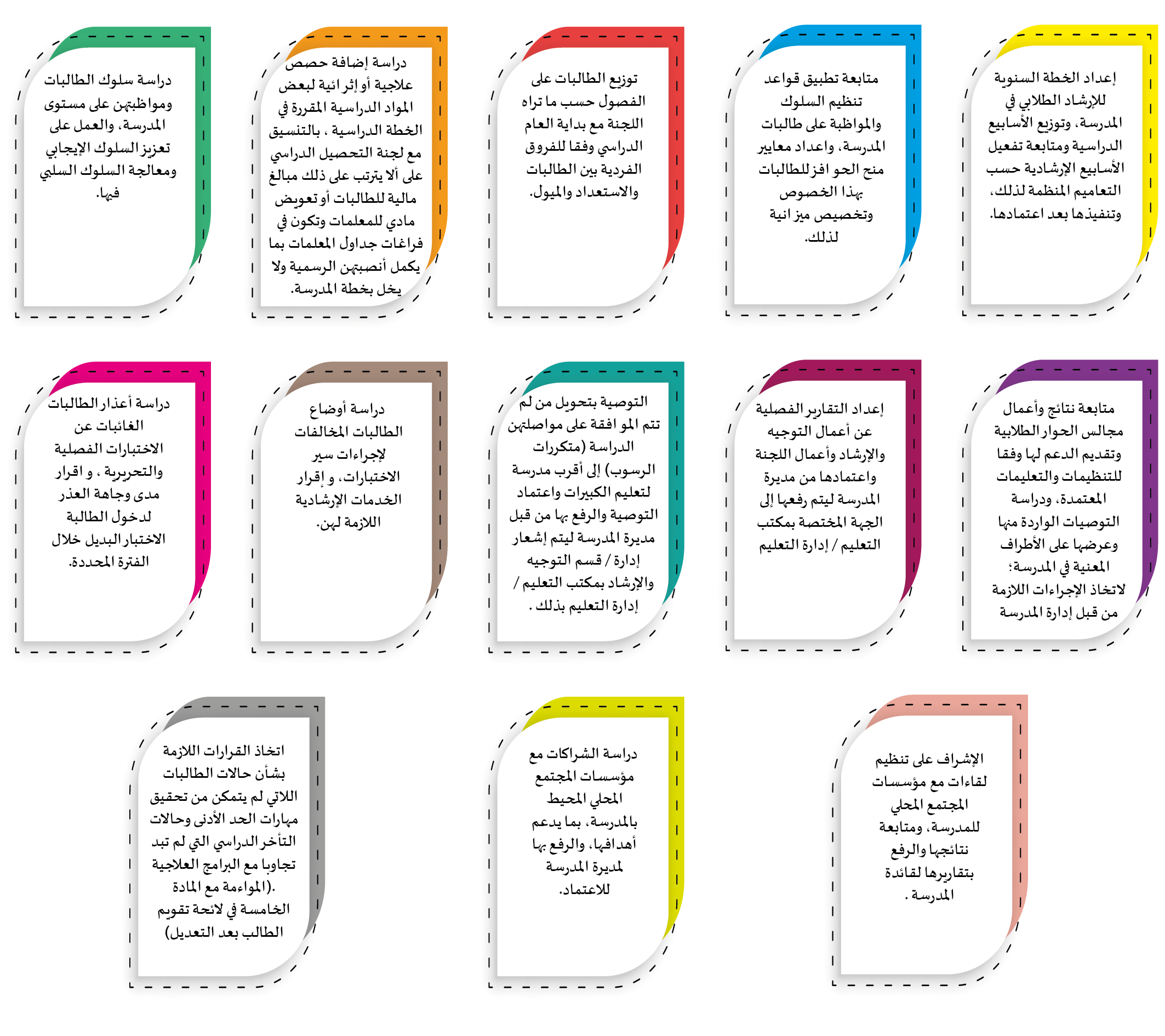 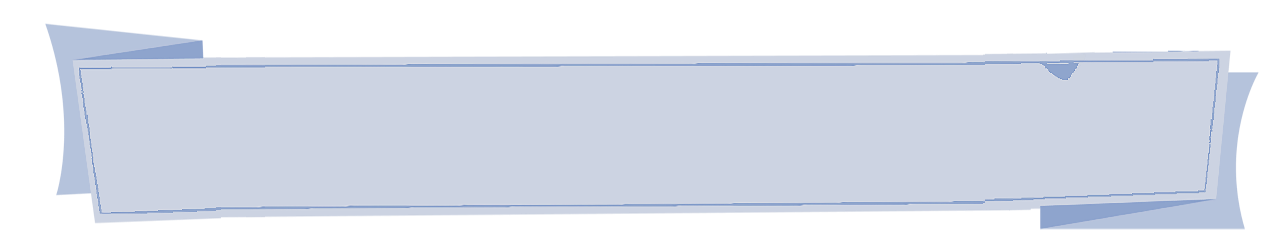 اجتماعات لجنة التوجيه والإرشاد*  يتم تدوين تواريخ الاجتماعات الطارئة حسب الحاجة من قبل المقررة  الاجتماع الشهري الأول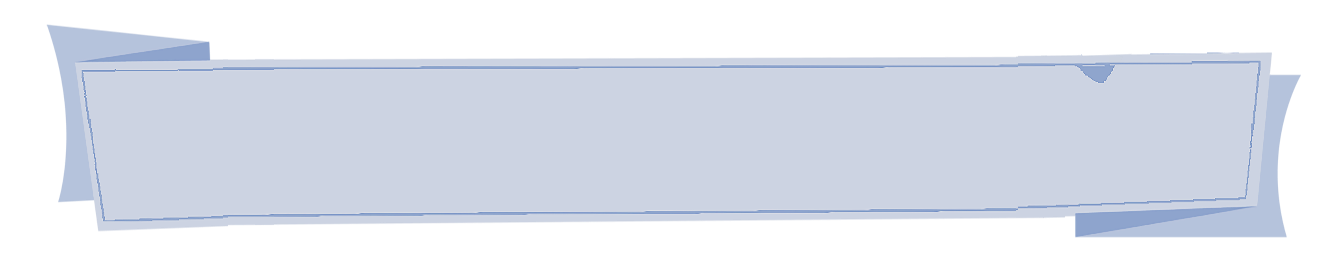 الاجتماع الشهري الثانيالاجتماع الشهري الثالثالاجتماع الطارئ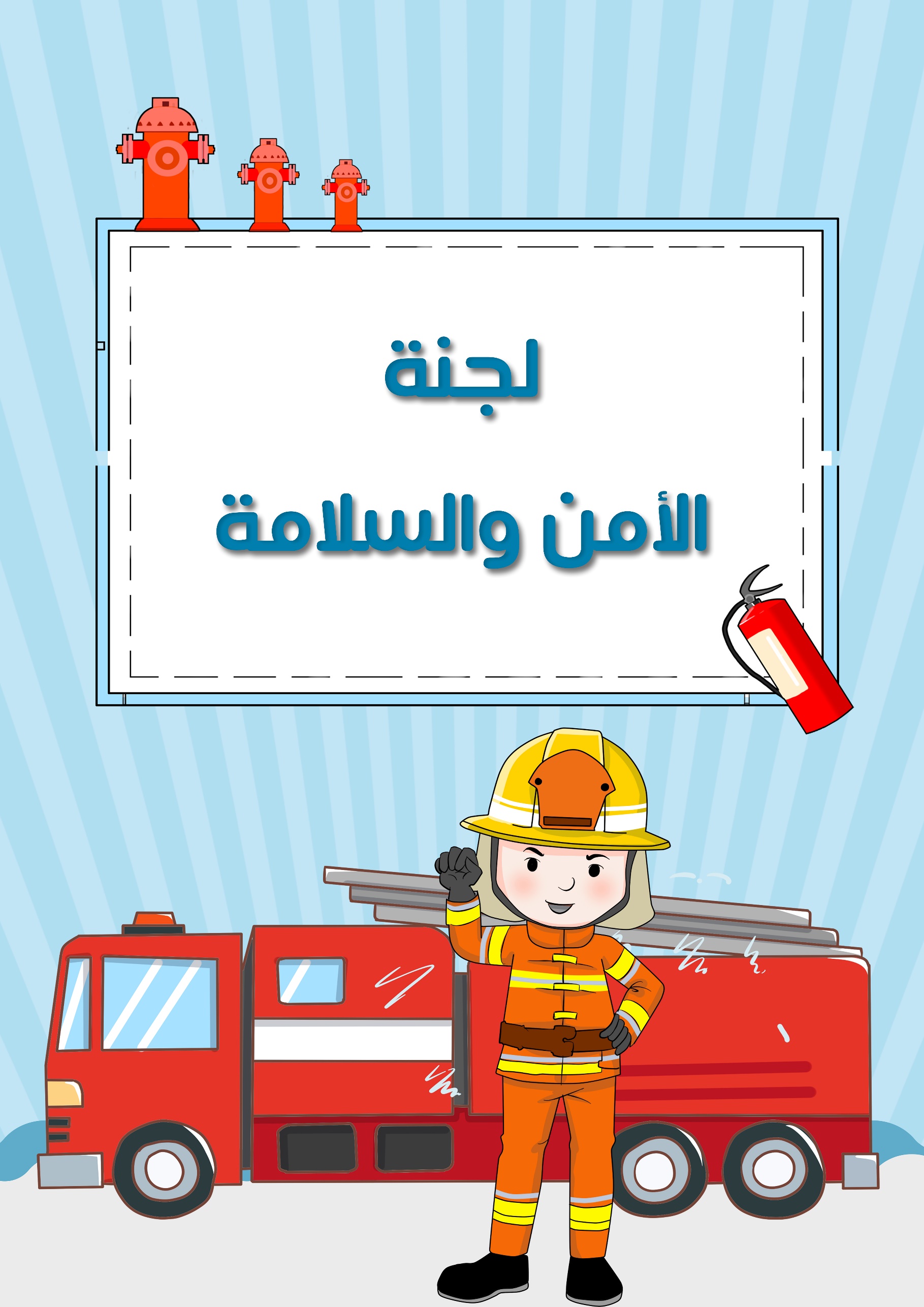 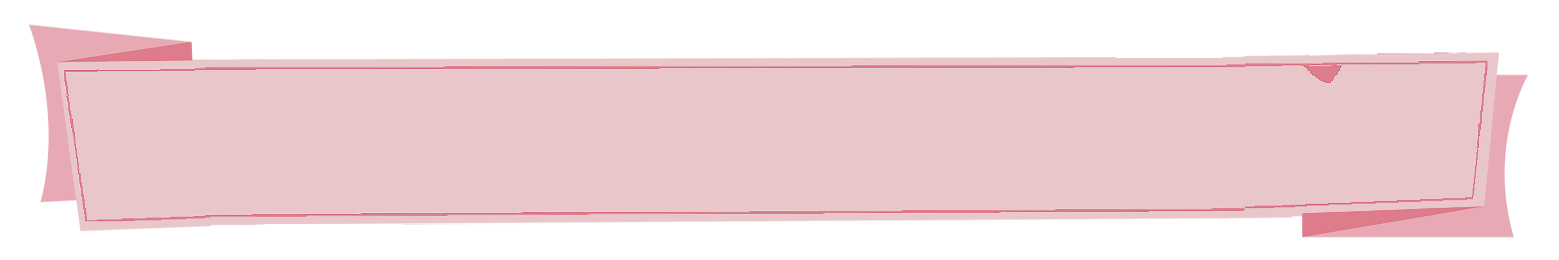 أهداف وقواعد تشكيل لجنة الأمن والسلامة(يرتبط باللجنة الإدارية) فريق العمل المؤقت الخاص « بالأمن والسلامة »• تصدر مديرة المدرسة قرارا بتشكيل اللجنة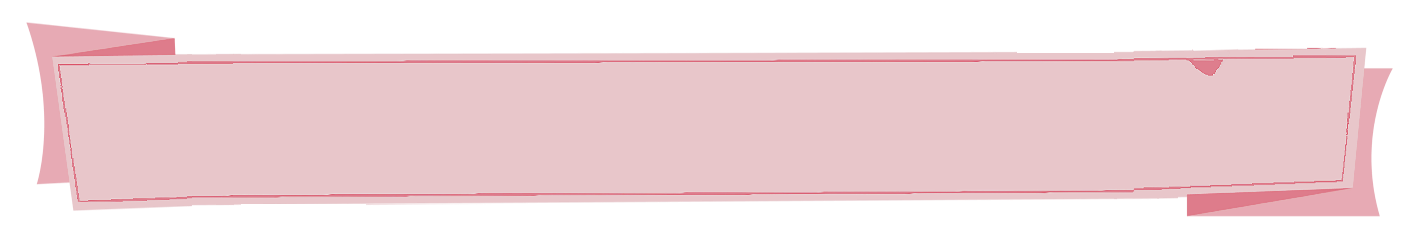 قــــــــــــرار إداريبشأن : فريق عمل الأمن والسلامة المدرسية وفق المهاماستنادا علـى الصـلاحية رقـم  1الـواردة فـي دليـل الصـلاحيات الممنوحـة لمديرة المدرسـة بـالقرار الـوزاري رقـم 37617168 وتـاريخ 1/4/1437ه .   واستناداً إلى ما ورد في الدليل التنظيمي لمدارس التعليم العام 1442هـ  ، فقـد قررنـا ما يلي : اعتماد تشكيل فريق عمل الأمن والسلامة المدرسية للعام الدراسي1443ه .وفقًا للجدول التالي :مهام فريق الأمن والسلامة المدرسية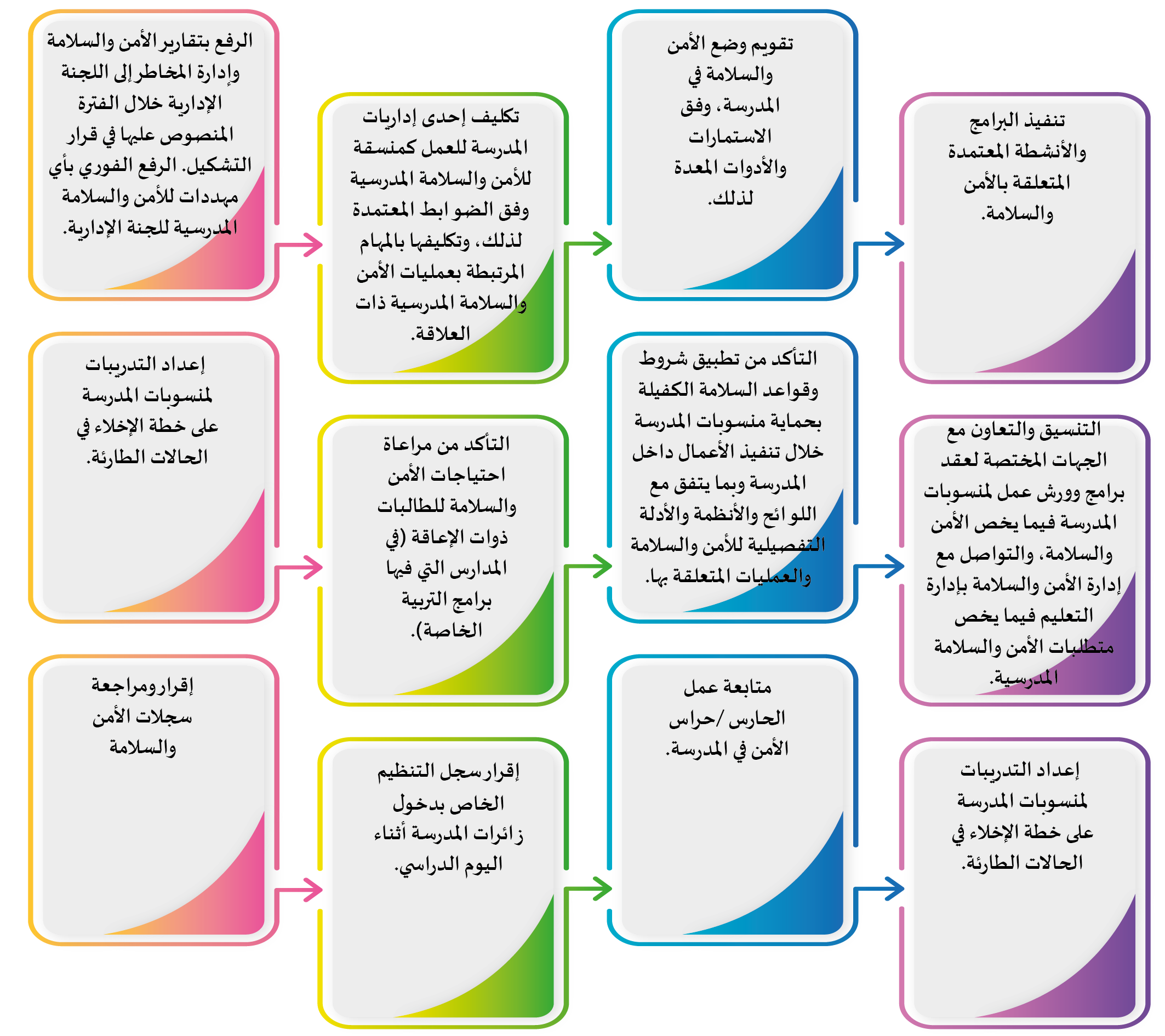 اجتماعات فريق الأمن والسلامة المدرسية*  يتم تدوين تواريخ الاجتماعات الطارئة حسب الحاجة من قبل المقررة  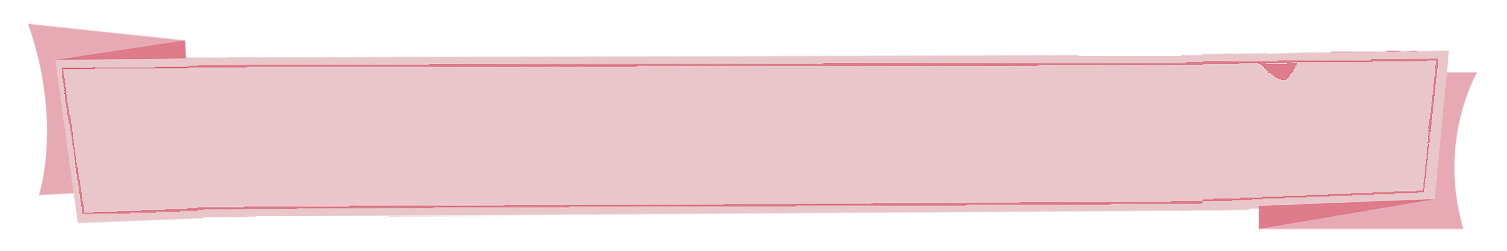 الاجتماع الشهري الأولالاجتماع الشهري الثانيالاجتماع الشهري الثالث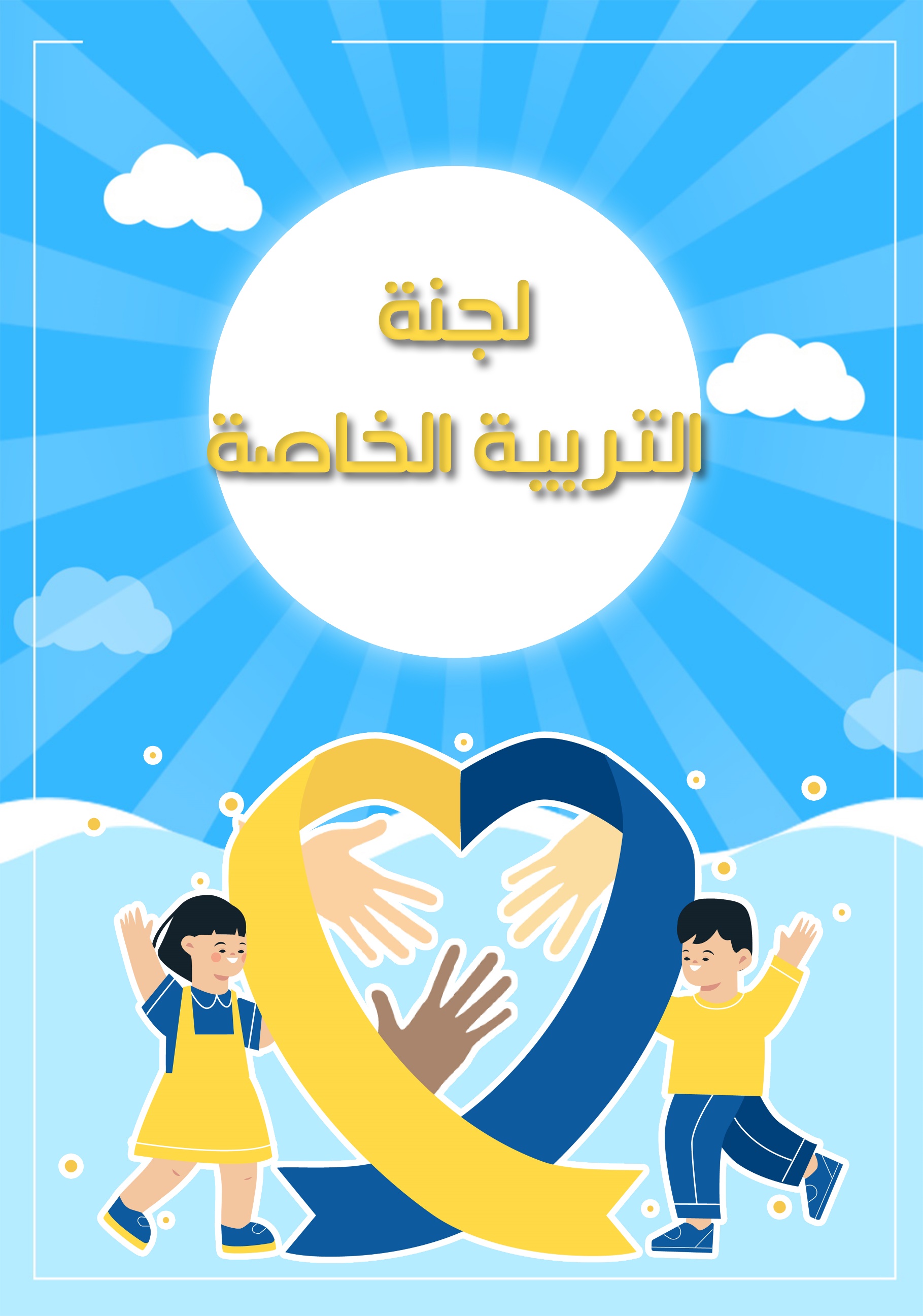 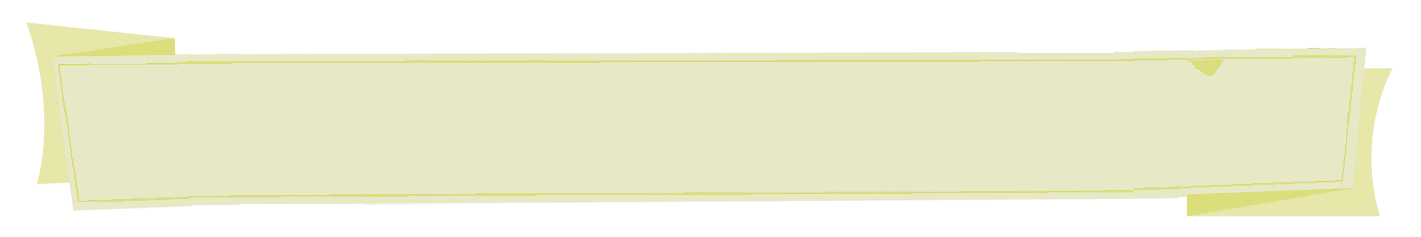 أهداف وقواعد تشكيل لجنة التربية الخاصة(يرتبط باللجنة الإدارية) :فريق العمل المؤقت الخاص بـ « التربية الخاصة » المدارس التي يوجد بها برامج للتربية الخاصةقــــــــــــرار إداريبشأن : فريق عمل التربية الخاصة وفق المهاماستنادا علـى الصـلاحية رقـم  1الـواردة فـي دليـل الصـلاحيات الممنوحـة لمديرة المدرسـة بـالقرار الـوزاري رقـم 37617168 وتـاريخ 1/4/1437ه .   واستناداً إلى ما ورد في الدليل التنظيمي لمدارس التعليم العام 1442هـ  ، فقـد قررنـا ما يلي : اعتماد تشكيل فريق عمل الأمن والسلامة المدرسية للعام الدراسي1443ه .وفقًا للجدول التالي :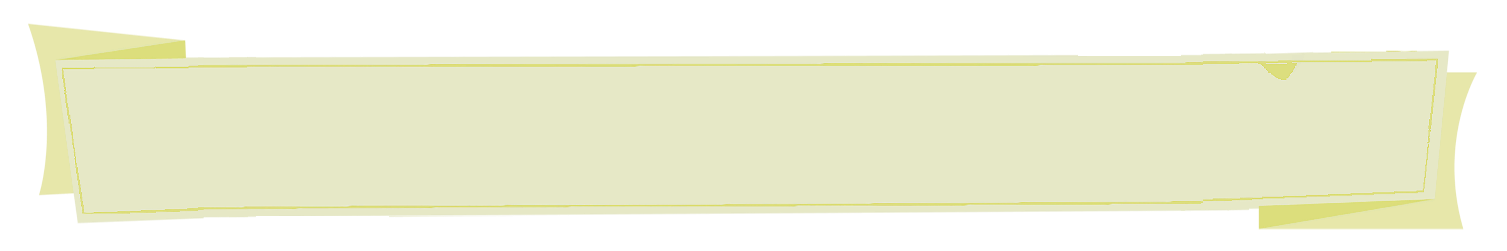 مهام لجنة التربية الخاصة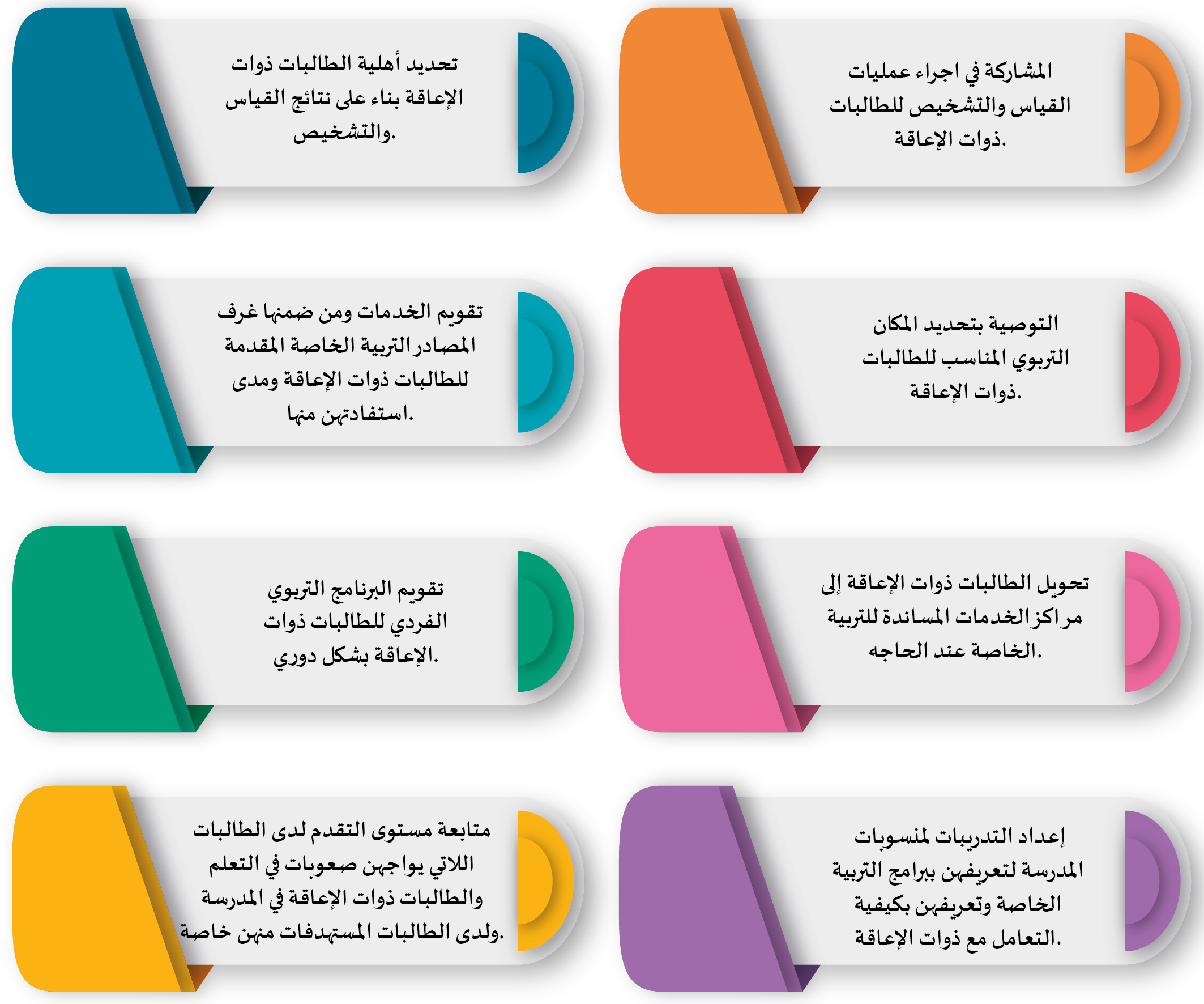 اجتماعات لجنة التربية الخاصة*  يتم تدوين تواريخ الاجتماعات الطارئة حسب الحاجة من قبل المقررة  الاجتماع الشهري الأولالاجتماع الشهري الثانيالاجتماع الشهري الثالث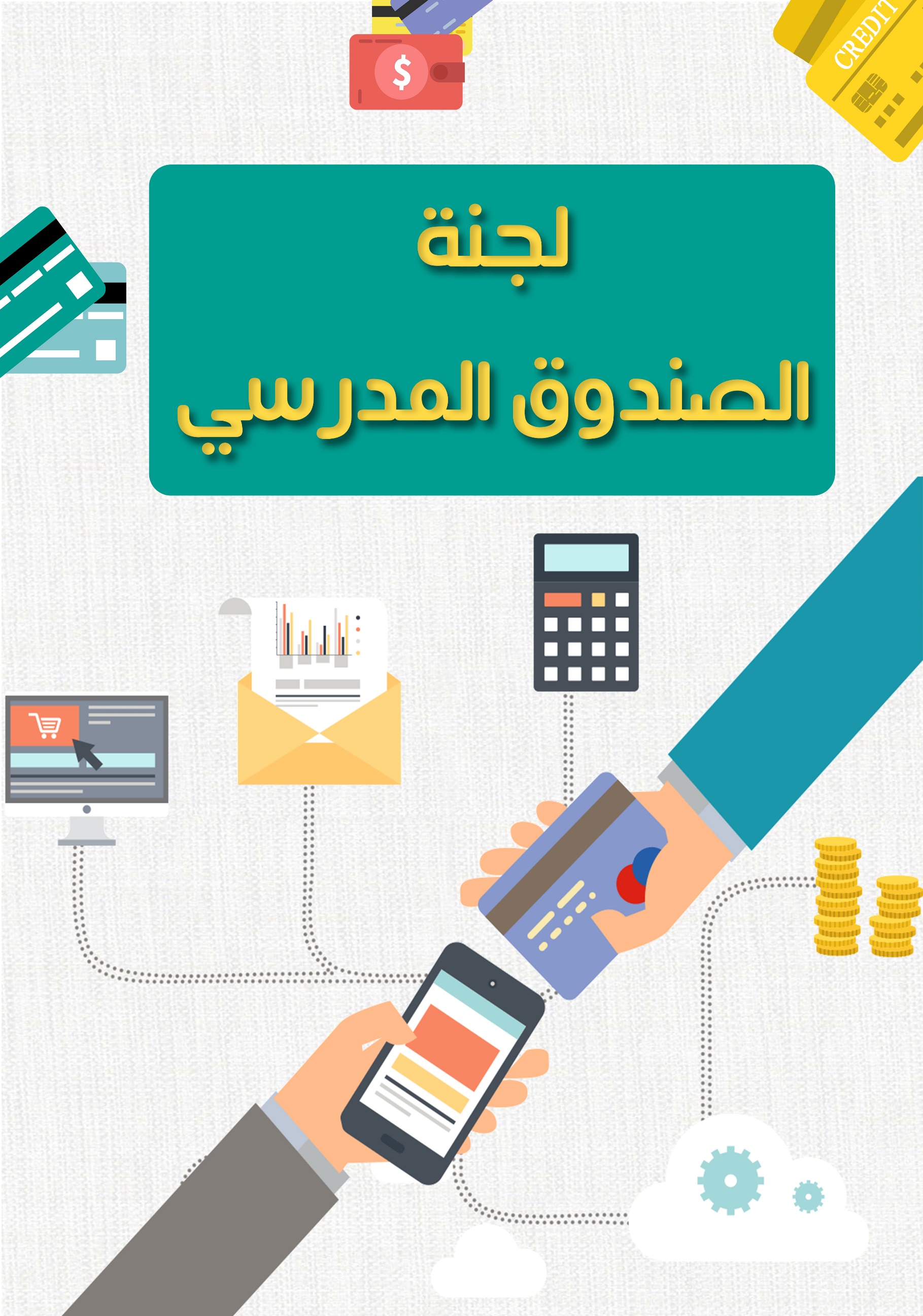 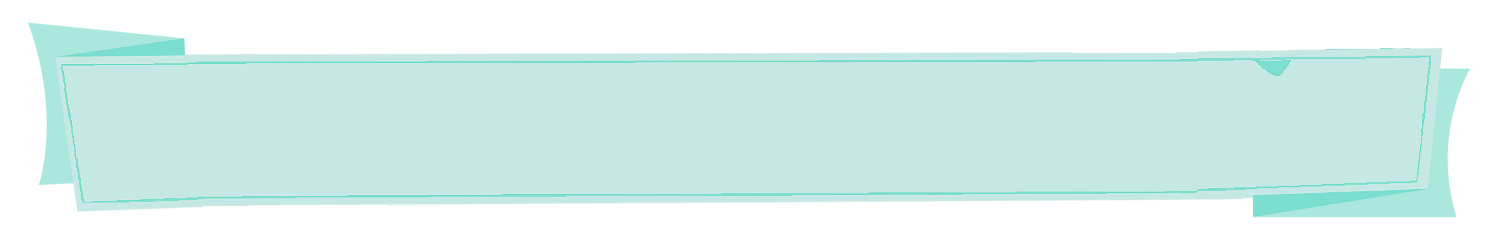 أهداف وقواعد تشكيل لجنة الصندوق المدرسي(يرتبط باللجنة الإدارية) :فريق العمل المؤقت الخاص بـ «الصندوق المدرسي»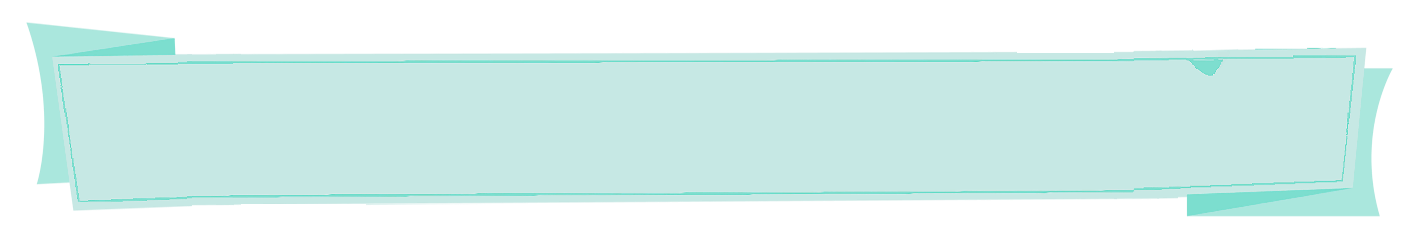 قــــــــــــرار إداريبشأن : فريق عمل الصندوق المدرسي وفق المهاماستنادا علـى الصـلاحية رقـم  1الـواردة فـي دليـل الصـلاحيات الممنوحـة لمديرة المدرسـة بـالقرار الـوزاري رقـم 37617168 وتـاريخ 1/4/1437ه .   واستناداً إلى ما ورد في الدليل التنظيمي لمدارس التعليم العام 1443هـ  ، فقـد قررنـا ما يلي : اعتماد تشكيل فريق عمل الصندوق المدرسي للعام الدراسي1443ه .وفقًا للجدول التالي :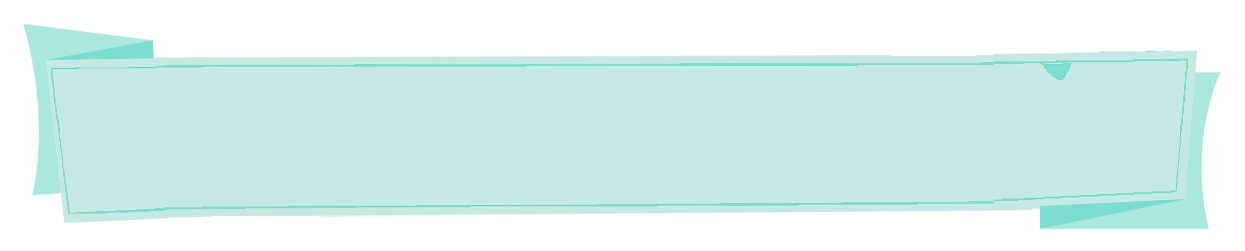 مهام لجنة الصندوق المدرسي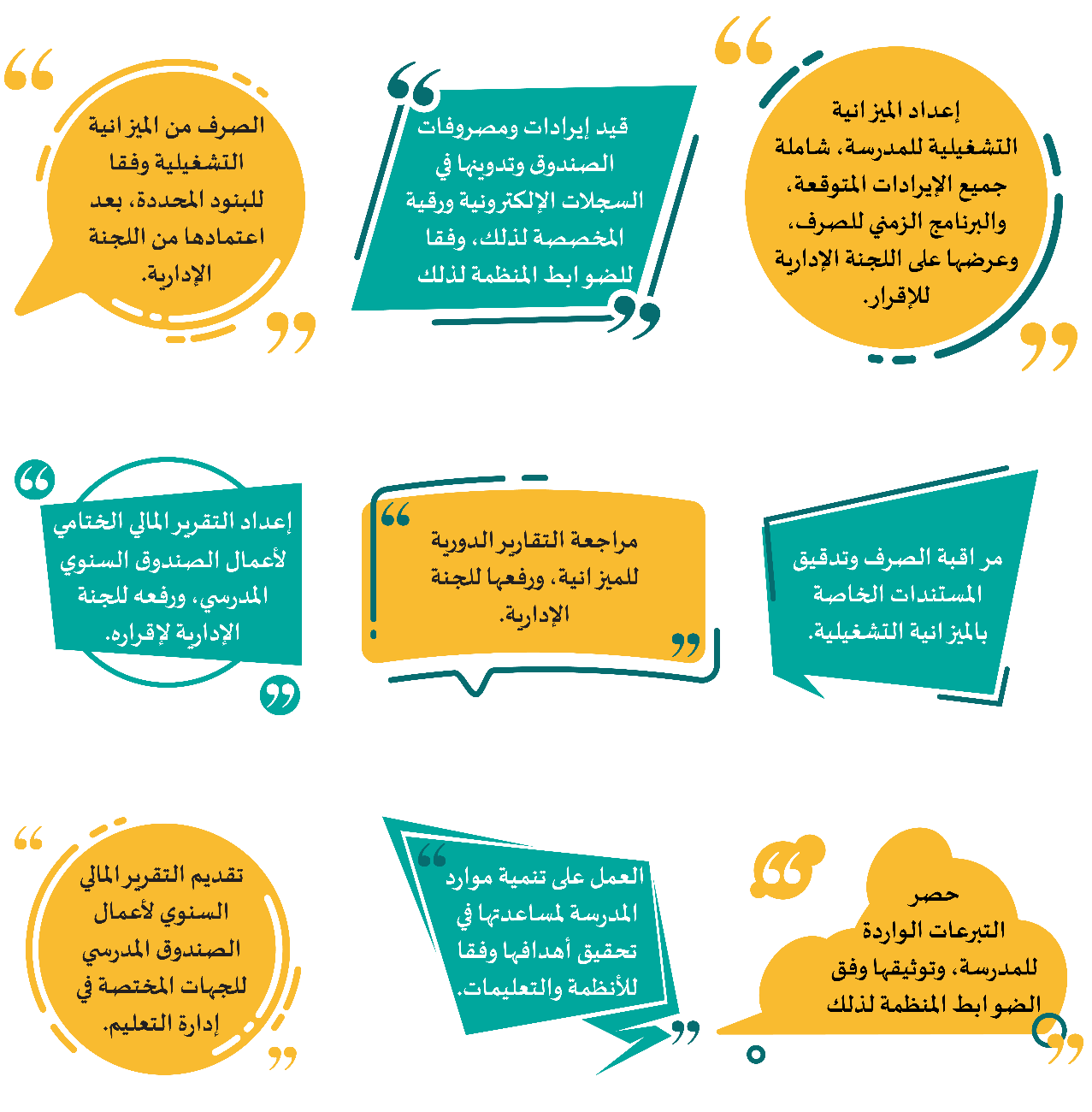 اجتماعات لجنة الصندوق المدرسي*  يتم تدوين تواريخ الاجتماعات الطارئة حسب الحاجة من قبل المقررة  الاجتماع الشهري الأولالاجتماع الشهري الثانيالاجتماع الشهري الثالث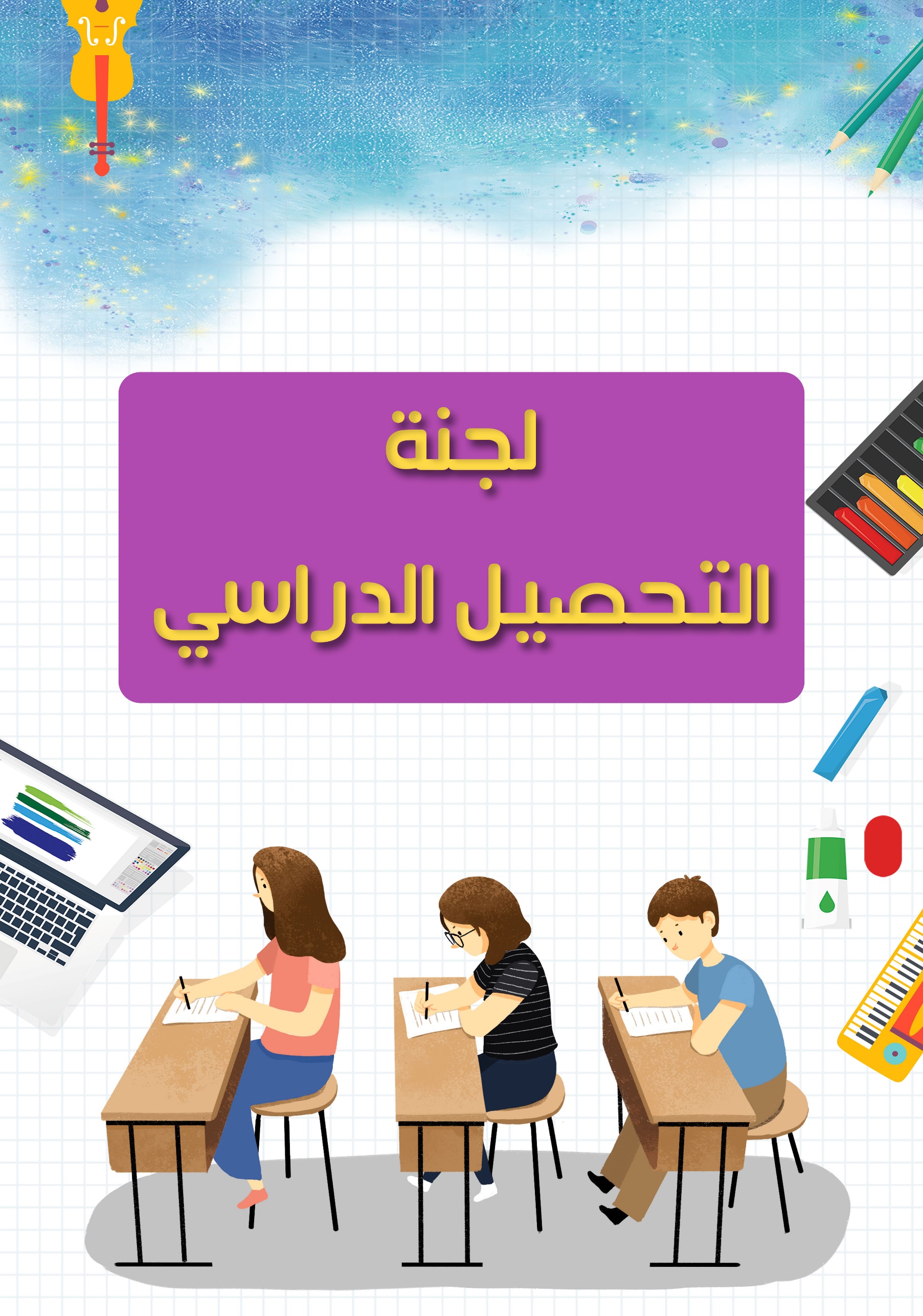 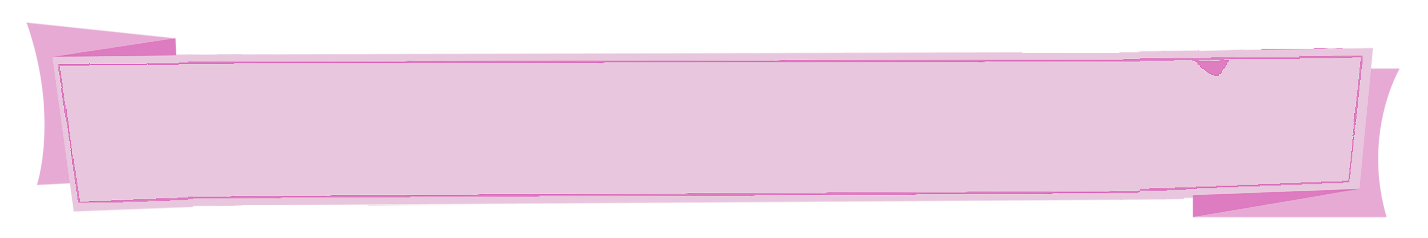 أهداف وقواعد تشكيل لجنة الصندوق المدرسيأهداف اللجنة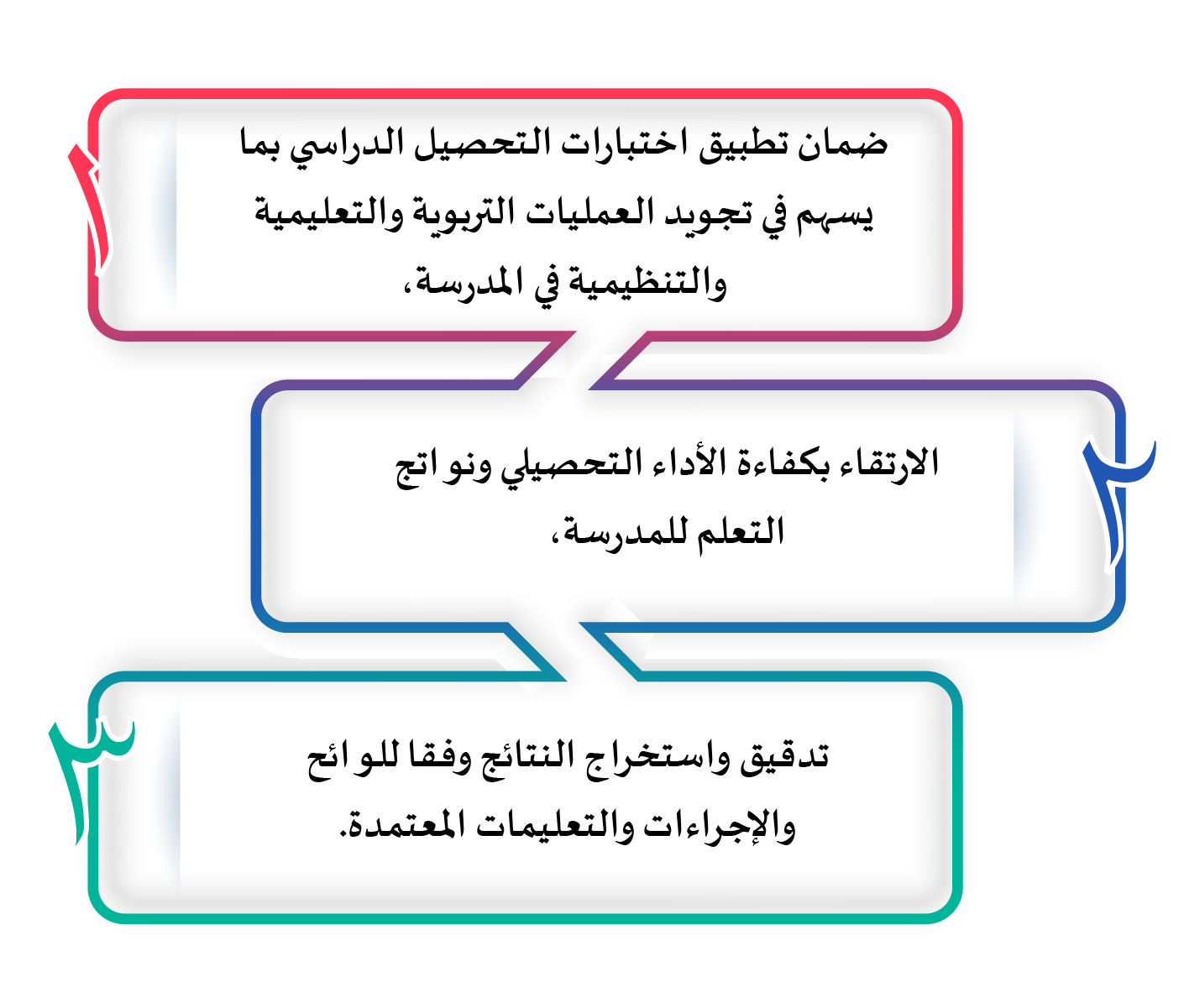 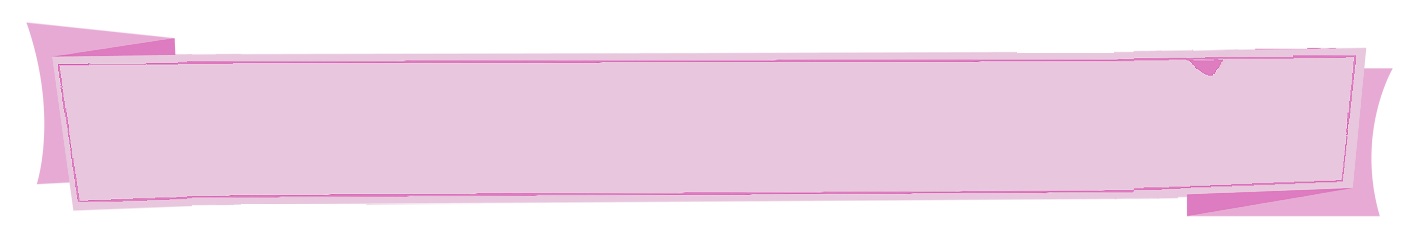 قــــــــــــرار إداريبشأن : فريق عمل التحصيل الدراسي وفق المهاماستنادا علـى الصـلاحية رقـم  1الـواردة فـي دليـل الصـلاحيات الممنوحـة لمديرة المدرسـة بـالقرار الـوزاري رقـم 37617168 وتـاريخ 1/4/1437ه .   واستناداً إلى ما ورد في الدليل التنظيمي لمدارس التعليم العام 1443هـ  ، فقـد قررنـا ما يلي : اعتماد تشكيل فريق عمل التحصيل الدراسي للعام الدراسي1443ه .وفقًا للجدول التالي :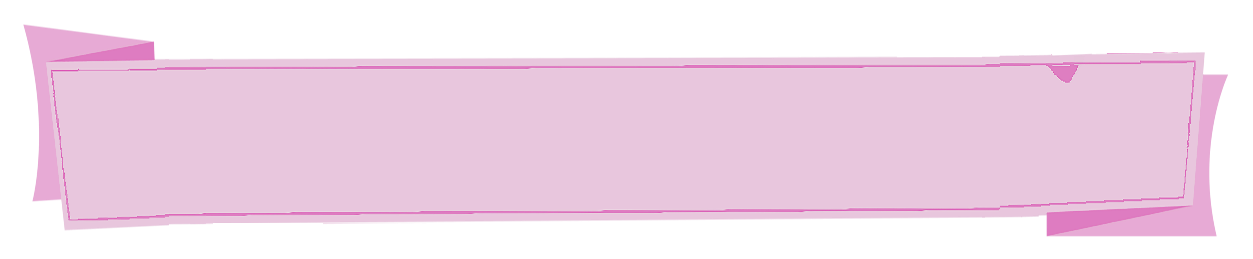 مهام لجنة التحصيل الدراسياجتماعات لجنة الصندوق المدرسي*  يتم تدوين تواريخ الاجتماعات الطارئة حسب الحاجة من قبل المقررة  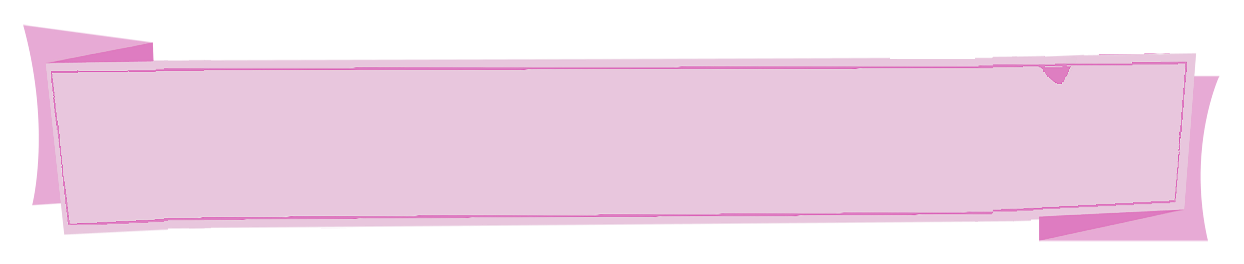 الاجتماع الشهري الأولالاجتماع الشهري الثانيالاجتماع الشهري الثالثالاجتماع الطارئ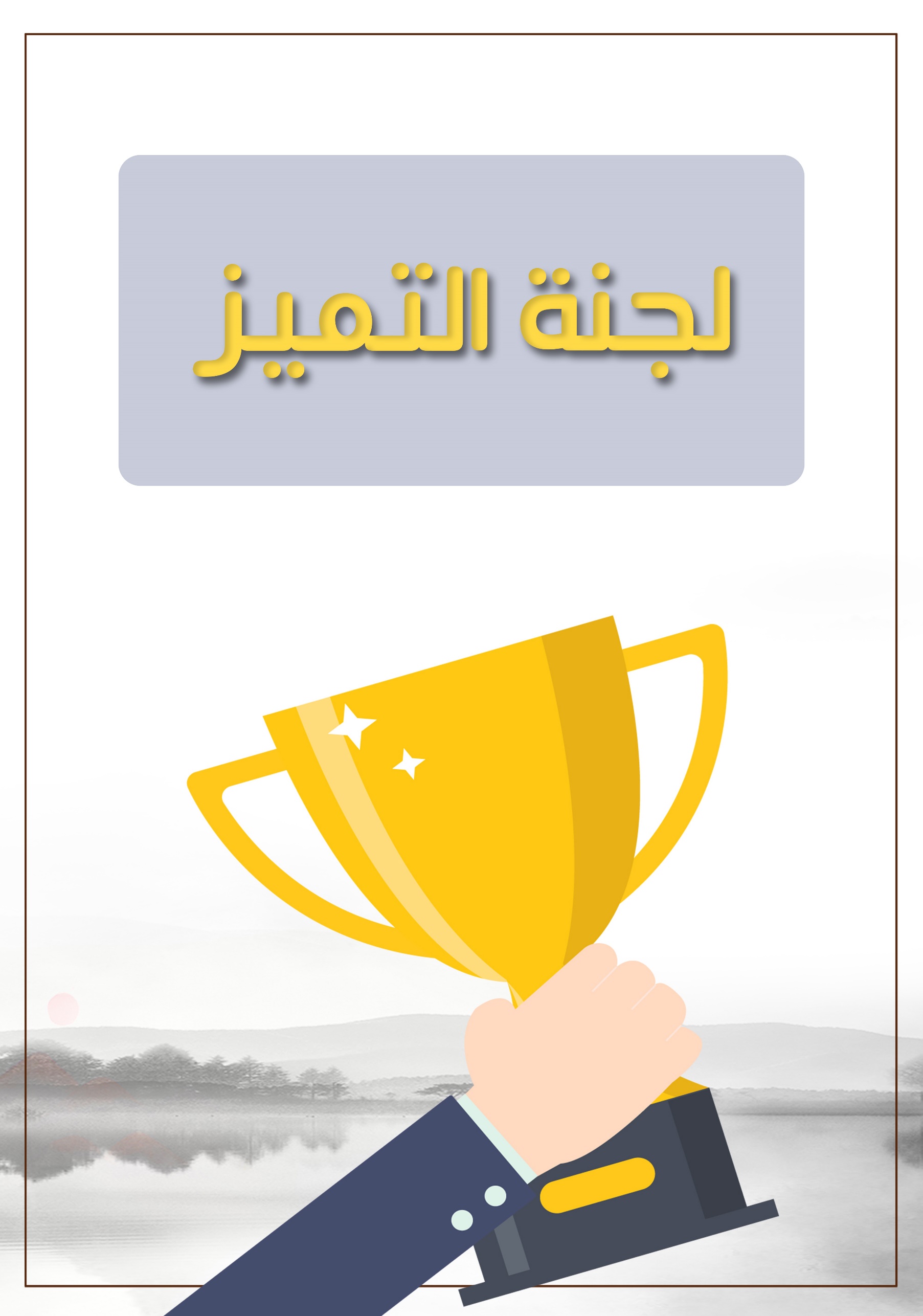 أهداف وقواعد تشكيل لجنة التميز أهداف اللجنة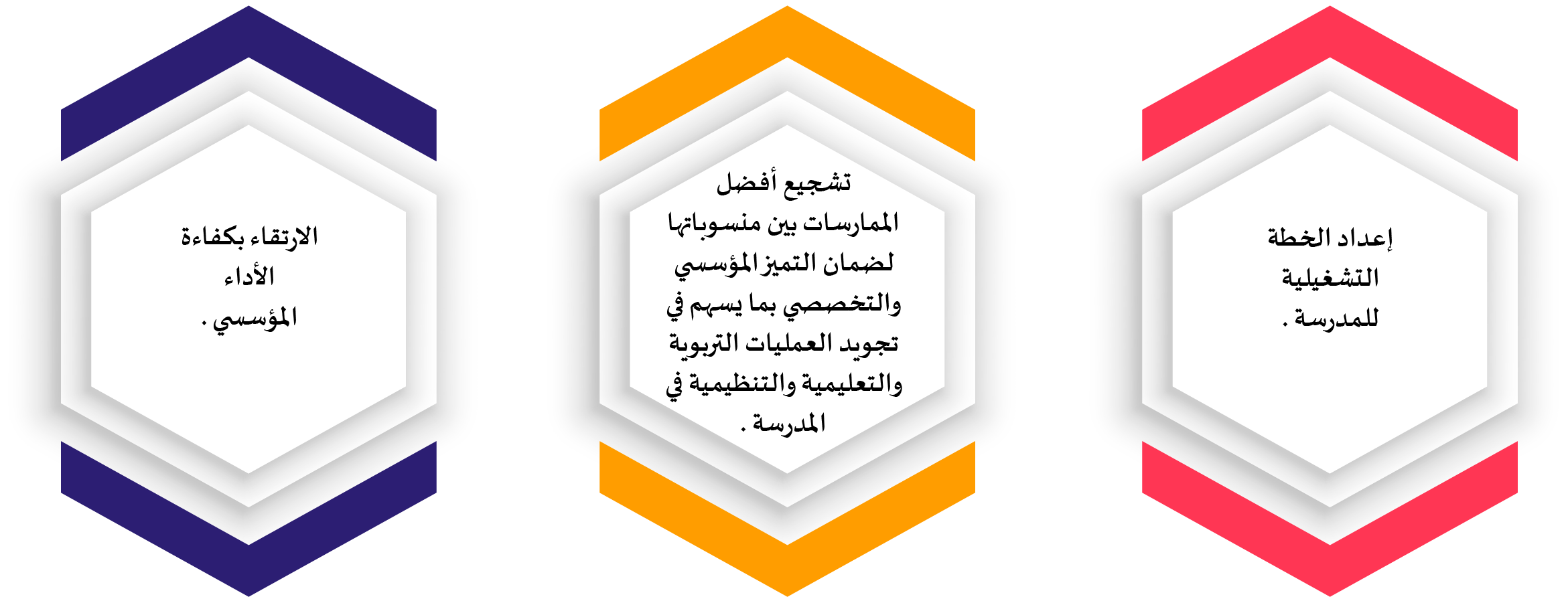 قــــــــــــرار إداريبشأن : فريق عمل التحصيل الدراسي وفق المهاماستنادا علـى الصـلاحية رقـم  1الـواردة فـي دليـل الصـلاحيات الممنوحـة لمديرة المدرسـة بـالقرار الـوزاري رقـم 37617168 وتـاريخ 1/4/1437ه .   واستناداً إلى ما ورد في الدليل التنظيمي لمدارس التعليم العام 1443هـ  ، فقـد قررنـا ما يلي :  اعتماد تشكيل فريق عمل التميز للعام الدراسي1443ه . وفقًا للجدول التالي :مهام لجنة التميز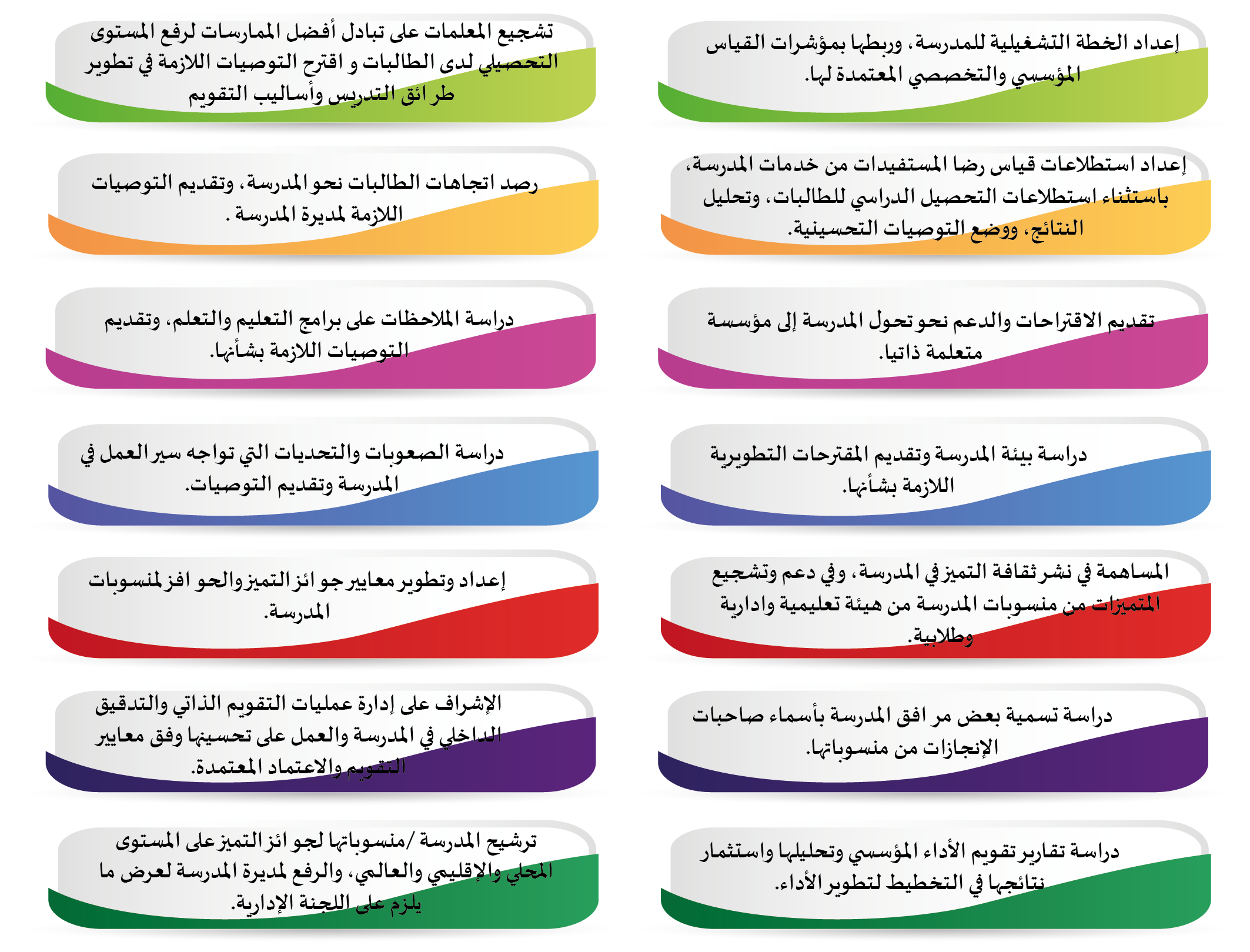 اجتماعات لجنة التميز*  يتم تدوين تواريخ الاجتماعات الطارئة حسب الحاجة من قبل المقررة  الاجتماع الشهري الأولالاجتماع الشهري الثانيالاجتماع الشهري الثالثالاسمالوصف الوظيفيالعمل المكلفة بهالتوقيعسوزان بنت احمد المسلممديرة المدرسةرئيسةوكيلة الشؤون التعليميةعضوةوكيلة شؤون الطالباتعضوةوكيلة الشؤون المدرسيةعضوةالموجهة الطلابيةعضوةرائدة النشاطعضوةمعلمةعضوةمعلمةعضوةمعلمةعضوةمساعدة إداريةمقررة للجنةالاسمالوصف الوظيفيالعمل المكلفة بهالتوقيعسوزان بنت احمد المسلممديرة المدرسةرئيسةوكيلة الشؤون التعليميةعضوةوكيلة شؤون الطالباتعضوةوكيلة الشؤون المدرسيةعضوةالموجهة الطلابيةعضوةرائدة النشاطعضوةمعلمةعضوةمعلمةعضوةمعلمةعضوةمساعدة إداريةمقررة للجنةالفصل الدراسي الثالثالفصل الدراسي الثالثالفصل الدراسي الثانيالفصل الدراسي الثانيالفصل الدراسي الأولالفصل الدراسي الأولعدد الاجتماعاتالاجتماع الثاني  الاجتماع الأولالاجتماع الثاني  الاجتماع الأولالاجتماع الثاني  الاجتماع الأولاثنان في كلفصل دراسياثنان في كلفصل دراسيمكان الاجتماعالاسمالوصف الوظيفيالعمل المكلفة بهالتوقيعسوزان بنت احمد المسلممديرة المدرسةرئيسةوكيلة الشؤون التعليميةعضوةوكيلة شؤون الطالباتعضوةوكيلة الشؤون المدرسيةعضوةالموجهة الطلابيةعضوةرائدة النشاطعضوةمعلمةعضوةمعلمةعضوةمعلمةعضوةمساعدة إداريةمقررة للجنةالاسمالوصف الوظيفيالعمل المكلفة بهالتوقيعسوزان بنت احمد المسلممديرة المدرسةرئيسةوكيلة الشؤون التعليميةعضوةوكيلة شؤون الطالباتعضوةوكيلة الشؤون المدرسيةعضوةالموجهة الطلابيةعضوةرائدة النشاطعضوةمعلمةعضوةمعلمةعضوةمعلمةعضوةمساعدة إداريةمقررة للجنةالاسمالوصف الوظيفيالعمل المكلفة بهالتوقيعسوزان بنت احمد المسلممديرة المدرسةرئيسةوكيلة الشؤون التعليميةعضوةوكيلة شؤون الطالباتعضوةوكيلة الشؤون المدرسيةعضوةالموجهة الطلابيةعضوةرائدة النشاطعضوةمعلمةعضوةمعلمةعضوةمعلمةعضوةمساعدة إداريةمقررة للجنةالاسمالوصف الوظيفيالعمل المكلفة بهالتوقيعوكيلة شؤون الطالباترئيسةوكيلة الشؤون التعليميةعضوةمعلمةعضوةمعلمةعضوةمعلمةعضوةالموجهة الطلابيةمقررة للجنةالاسمالوصف الوظيفيالعمل المكلفة بهالتوقيعوكيلة شؤون الطالباترئيسةوكيلة الشؤون التعليميةعضوةمعلمةعضوةمعلمةعضوةمعلمةعضوةالموجهة الطلابيةمقررة للجنةالفصل الدراسي الثالثالفصل الدراسي الثالثالفصل الدراسي الثالثالفصل الدراسي الثانيالفصل الدراسي الثانيالفصل الدراسي الثانيالفصل الدراسي الأولالفصل الدراسي الأولالفصل الدراسي الأولعدد الاجتماعاتالاجتماع الثالثالاجتماع الثانيالاجتماع الأولالاجتماع الثالثالاجتماع الثانيالاجتماع الأولالاجتماع الثالثالاجتماع الثانيالاجتماع الأولثلاث في كلفصل دراسيثلاث في كلفصل دراسيمكان الاجتماعالاسمالوصف الوظيفيالعمل المكلفة بهالتوقيعوكيلة شؤون الطالباترئيسةوكيلة الشؤون التعليميةعضوةمعلمةعضوةمعلمةعضوةمعلمةعضوةالموجهة الطلابيةمقررة للجنةالاسمالوصف الوظيفيالعمل المكلفة بهالتوقيعوكيلة شؤون الطالباترئيسةوكيلة الشؤون التعليميةعضوةمعلمةعضوةمعلمةعضوةمعلمةعضوةالموجهة الطلابيةمقررة للجنةالاسمالوصف الوظيفيالعمل المكلفة بهالتوقيعوكيلة شؤون الطالباترئيسةوكيلة الشؤون التعليميةعضوةمعلمةعضوةمعلمةعضوةمعلمةعضوةالموجهة الطلابيةمقررة للجنةالاسمالوصف الوظيفيالعمل المكلفة بهالتوقيعوكيلة شؤون الطالباترئيسةوكيلة الشؤون التعليميةعضوةمعلمةعضوةمعلمةعضوةمعلمةعضوةالموجهة الطلابيةمقررة للجنةالاسمالوصف الوظيفيالعمل المكلفة بهالتوقيعوكيلة الشؤون المدرسيةرئيسة للفريقالموجهة الطلابيةعضوةالمرشدة الصحيةعضوةاثنتان من المعلمات ترشحهما اللجنة الإداريةعضوةاثنتان من المعلمات ترشحهما اللجنة الإداريةعضوةمساعدة ادارية" منسقة الأمن والسلامة"مقررة للفريقالاسمالوصف الوظيفيالعمل المكلفة بهالتوقيعوكيلة الشؤون المدرسيةرئيسة للفريقالموجهة الطلابيةعضوةالمرشدة الصحيةعضوةاثنتان من المعلمات ترشحهما اللجنة الإداريةعضوةاثنتان من المعلمات ترشحهما اللجنة الإداريةعضوةمساعدة ادارية" منسقة الأمن والسلامة"مقررة للفريقالفصل الدراسي الثالثالفصل الدراسي الثالثالفصل الدراسي الثالثالفصل الدراسي الثانيالفصل الدراسي الثانيالفصل الدراسي الثانيالفصل الدراسي الأولالفصل الدراسي الأولالفصل الدراسي الأولعدد الاجتماعاتالاجتماع الثالثالاجتماع الثانيالاجتماع الأولالاجتماع الثالثالاجتماع الثانيالاجتماع الأولالاجتماع الثالثالاجتماع الثانيالاجتماع الأولثلاث في كلفصل دراسيثلاث في كلفصل دراسيمكان الاجتماعالاسمالوصف الوظيفيالعمل المكلفة بهالتوقيعوكيلة الشؤون المدرسيةرئيسة للفريقالموجهة الطلابيةعضوةالمرشدة الصحيةعضوةاثنتان من المعلمات ترشحهما اللجنة الإداريةعضوةاثنتان من المعلمات ترشحهما اللجنة الإداريةعضوةمساعدة ادارية" منسقة الأمن والسلامة"مقررة للفريقالاسمالوصف الوظيفيالعمل المكلفة بهالتوقيعوكيلة الشؤون المدرسيةرئيسة للفريقالموجهة الطلابيةعضوةالمرشدة الصحيةعضوةاثنتان من المعلمات ترشحهما اللجنة الإداريةعضوةاثنتان من المعلمات ترشحهما اللجنة الإداريةعضوةمساعدة ادارية" منسقة الأمن والسلامة"مقررة للفريقالاسمالوصف الوظيفيالعمل المكلفة بهالتوقيعوكيلة الشؤون المدرسيةرئيسة للفريقالموجهة الطلابيةعضوةالمرشدة الصحيةعضوةاثنتان من المعلمات ترشحهما اللجنة الإداريةعضوةاثنتان من المعلمات ترشحهما اللجنة الإداريةعضوةمساعدة ادارية" منسقة الأمن والسلامة"مقررة للفريقالاسمالوصف الوظيفيالعمل المكلفة بهالتوقيعوكيلة شؤون الطالباترئيسة للفريقالموجهة الطلابيةعضوةالمرشدة الصحيةعضوةاثنتان من المعلمات ترشحهما اللجنة الإداريةعضوةاثنتان من المعلمات ترشحهما اللجنة الإداريةعضوةمعلمة التربية الخاصةمقررة للفريقالاسمالوصف الوظيفيالعمل المكلفة بهالتوقيعوكيلة شؤون الطالباترئيسة للفريقالموجهة الطلابيةعضوةالمرشدة الصحيةعضوةاثنتان من المعلمات ترشحهما اللجنة الإداريةعضوةاثنتان من المعلمات ترشحهما اللجنة الإداريةعضوةمعلمة التربية الخاصةمقررة للفريقالفصل الدراسي الثالثالفصل الدراسي الثالثالفصل الدراسي الثالثالفصل الدراسي الثانيالفصل الدراسي الثانيالفصل الدراسي الثانيالفصل الدراسي الأولالفصل الدراسي الأولالفصل الدراسي الأولعدد الاجتماعاتالاجتماع الثالثالاجتماع الثانيالاجتماع الأولالاجتماع الثالثالاجتماع الثانيالاجتماع الأولالاجتماع الثالثالاجتماع الثانيالاجتماع الأولثلاث في كلفصل دراسيثلاث في كلفصل دراسيمكان الاجتماعالاسمالوصف الوظيفيالعمل المكلفة بهالتوقيعوكيلة شؤون الطالباترئيسة للفريقالموجهة الطلابيةعضوةالمرشدة الصحيةعضوةاثنتان من المعلمات ترشحهما اللجنة الإداريةعضوةاثنتان من المعلمات ترشحهما اللجنة الإداريةعضوةمعلمة التربية الخاصةمقررة للفريقالاسمالوصف الوظيفيالعمل المكلفة بهالتوقيعوكيلة شؤون الطالباترئيسة للفريقالموجهة الطلابيةعضوةالمرشدة الصحيةعضوةاثنتان من المعلمات ترشحهما اللجنة الإداريةعضوةاثنتان من المعلمات ترشحهما اللجنة الإداريةعضوةمعلمة التربية الخاصةمقررة للفريقالاسمالوصف الوظيفيالعمل المكلفة بهالتوقيعوكيلة شؤون الطالباترئيسة للفريقالموجهة الطلابيةعضوةالمرشدة الصحيةعضوةاثنتان من المعلمات ترشحهما اللجنة الإداريةعضوةاثنتان من المعلمات ترشحهما اللجنة الإداريةعضوةمعلمة التربية الخاصةمقررة للفريقالاسمالوصف الوظيفيالعمل المكلفة بهالتوقيعوكيلة الشؤون المدرسيةرئيسة للفريقالموجهة الطلابيةعضوةرائدة النشاطعضوةمعلمة ترشحها اللجنة الإداريةعضوةمساعد اداريعضوةالاسمالوصف الوظيفيالعمل المكلفة بهالتوقيعوكيلة الشؤون المدرسيةرئيسة للفريقالموجهة الطلابيةعضوةرائدة النشاطعضوةمعلمة ترشحها اللجنة الإداريةعضوةمساعد اداريعضوةالفصل الدراسي الثالثالفصل الدراسي الثالثالفصل الدراسي الثالثالفصل الدراسي الثانيالفصل الدراسي الثانيالفصل الدراسي الثانيالفصل الدراسي الأولالفصل الدراسي الأولالفصل الدراسي الأولعدد الاجتماعاتالاجتماع الثالثالاجتماع الثانيالاجتماع الأولالاجتماع الثالثالاجتماع الثانيالاجتماع الأولالاجتماع الثالثالاجتماع الثانيالاجتماع الأولثلاث في كلفصل دراسيثلاث في كلفصل دراسيمكان الاجتماعالاسمالوصف الوظيفيالعمل المكلفة بهالتوقيعوكيلة الشؤون المدرسيةرئيسة للفريقالموجهة الطلابيةعضوةرائدة النشاطعضوةمعلمة ترشحها اللجنة الإداريةعضوةمساعد اداريعضوةالاسمالوصف الوظيفيالعمل المكلفة بهالتوقيعوكيلة الشؤون المدرسيةرئيسة للفريقالموجهة الطلابيةعضوةرائدة النشاطعضوةمعلمة ترشحها اللجنة الإداريةعضوةمساعد اداريعضوةالاسمالوصف الوظيفيالعمل المكلفة بهالتوقيعوكيلة الشؤون المدرسيةرئيسة للفريقالموجهة الطلابيةعضوةرائدة النشاطعضوةمعلمة ترشحها اللجنة الإداريةعضوةمساعد اداريعضوةالاسمالوصف الوظيفيالعمل المكلفة بهالتوقيعوكيلة الشؤون التعليميةرئيسة للفريقالموجهة الطلابيةمقررة للجنةرائدة النشاطعضوة3معلمات(خبير ة-متقدمة )في حال لايوجد تكلف (3معلمات (ممارسات)عضوة3معلمات(خبير ة-متقدمة )في حال لايوجد تكلف (3معلمات (ممارسات)عضوة3معلمات(خبير ة-متقدمة )في حال لايوجد تكلف (3معلمات (ممارسات)عضوةمتابعة المستوى التحصيلي للطالبات بشكل دوري وتحليله، ودراسة نتائج الطالبات للعام الدراسي السابق من جميع الجوانب، وإعداد التقارير اللازمة، ورفعها لمديرة المدرسة لمناقشتها مع اللجنة الإدارية.تزويد معلمات المواد الدراسية بالتقارير المعتمدة لتحليل نتائج التحصيل للاختبارات بمختلف أنواعها والمتعلقة بتخصصية موادهن، وتوصيات اللجنة بشأنها.مراجعة نتائج الاختبارات الوطنية الخاصة بالمدرسة وتقديم المقترحات لتعزيز نقاط القوة ومعالجة نقاط الضعف.اقتراح البرامج التعليمية والأنشطة الطلابية المناسبة لرفع مستوى التحصيل الدراسي للطالبات في خطة المدرسة، وقياس مدى فاعليتها بعد تنفيذها.تقديم الدعم للهيئة التعليمية حول المفاهيم والأسس والآليات التي تبنى عليها الاختبارات الوطنية والدولية، وتوفير جميع المتطلبات اللازمة للطالبات قبل تنفيذ الاختبارات الوطنية والدولية.تشكيل فرق العمل / اللجان الفرعية للاختبارات الفصلية والنهائية وتحديد مهام ومسؤوليات جميع عضواتها وفقا للإجراءات المتبعة.إعداد جداول الاختبارات الفصلية والسجلات والملفات المتعلقة بالاختبارات في المدرسة.استلام مظاريف أوراق الأسئلة والإجابات الخاصة بها، وحفظها في الأماكن الآمنة المخصصة لها. إعداد الكشوفات وأرقام الجلوس للطالبات وتسليمها للفرق الفرعية المسؤولة عن عملية تنظيم الاختبارات.توضيح التعليمات للتعامل مع الحالات الطارئة (المرضية ، مخالفة الأنظمة والتعليمات...) أثناء الاختبارات وتهيئة الأدوات والمكان المناسب.الإشراف على سير الاختبارات والبرامج التنفيذية المتعلقة بها بمختلف أنواعها بالمدرسة ومتابعتها، والتأكد من مدى سلامتها متابعة عمليات التصحيح والمراجعة للاختبارات وتدقيق النتائج في المدرسة، ومتابعة أعمال الرصد وإخراج النتائج وتسليمها وحفظها.تقديم المقترحات التطويرية لآلية الاختبار وتقديمها للجهات المعنية، ومتابعة ومراجعة جميع التعديلات على آليات الاختبارات وتطبيقها.إعداد وتوثيق تقارير دورية عن أعمال اللجنة والمعوقات التي تواجهها ورفعها إلى مديرة المدرسة لاتخاذ الإجراء اللازم.اقتراح برامج معالجة التأخر الدراسي واعتماد الحصص الإضافية لها وتكليف المعلمات واشعار أولياء الأمور بالبرنامج.اقتراح البرامج والأنشطة اللاصفية التي تدعم نواتج التعليم والتعلمقياس رضا أولياء الأمور عن التحصيل الدراسي ونتائجه، وإشراكهم في معالجات ضعف التحصيل الدراسي لبناتهم.متابعة وقياس مدى فاعلية تطبيق معايير وإجراءات برنامج تحسين الأداء الكتابي والقرائي لدى الطالبات في المرحلة الابتدائية، بما يسهم في رفع مستوى التحصيل الدراسي للطالبات بعد تنفيذ هذه الإجراءات.الاسمالوصف الوظيفيالعمل المكلفة بهالتوقيعوكيلة الشؤون التعليميةرئيسة للفريقالموجهة الطلابيةمقررة للجنةرائدة النشاطعضوة3معلمات(خبير ة-متقدمة )في حال لايوجد تكلف (3معلمات (ممارسات)عضوة3معلمات(خبير ة-متقدمة )في حال لايوجد تكلف (3معلمات (ممارسات)عضوة3معلمات(خبير ة-متقدمة )في حال لايوجد تكلف (3معلمات (ممارسات)عضوةالفصل الدراسي الثالثالفصل الدراسي الثالثالفصل الدراسي الثالثالفصل الدراسي الثانيالفصل الدراسي الثانيالفصل الدراسي الثانيالفصل الدراسي الأولالفصل الدراسي الأولالفصل الدراسي الأولعدد الاجتماعاتالاجتماع الثالثالاجتماع الثانيالاجتماع الأولالاجتماع الثالثالاجتماع الثانيالاجتماع الأولالاجتماع الثالثالاجتماع الثانيالاجتماع الأولثلاث في كلفصل دراسيثلاث في كلفصل دراسيمكان الاجتماعالاسمالوصف الوظيفيالعمل المكلفة بهالتوقيعوكيلة الشؤون التعليميةرئيسة للفريقالموجهة الطلابيةمقررة للجنةرائدة النشاطعضوة3معلمات(خبير ة-متقدمة )في حال لايوجد تكلف (3معلمات (ممارسات)عضوة3معلمات(خبير ة-متقدمة )في حال لايوجد تكلف (3معلمات (ممارسات)عضوة3معلمات(خبير ة-متقدمة )في حال لايوجد تكلف (3معلمات (ممارسات)عضوةالاسمالوصف الوظيفيالعمل المكلفة بهالتوقيعوكيلة الشؤون المدرسيةرئيسة للفريقالموجهة الطلابيةعضوةرائدة النشاطعضوةمعلمة ترشحها اللجنة الإداريةعضوةمساعد اداريعضوةالاسمالوصف الوظيفيالعمل المكلفة بهالتوقيعوكيلة الشؤون المدرسيةرئيسة للفريقالموجهة الطلابيةعضوةرائدة النشاطعضوةمعلمة ترشحها اللجنة الإداريةعضوةمساعد اداريعضوةالاسمالوصف الوظيفيالعمل المكلفة بهالتوقيعوكيلة الشؤون المدرسيةرئيسة للفريقالموجهة الطلابيةعضوةرائدة النشاطعضوةمعلمة ترشحها اللجنة الإداريةعضوةمساعد اداريعضوةالاسمالوصف الوظيفيالعمل المكلفة بهالتوقيعسوزان بنت أحمد المسلممديرة المدرسةرئيسةوكيلة الشؤون التعليميةعضوةوكيلة شؤون الطالباتعضوةوكيلة الشؤون المدرسيةعضوةالموجهة الطلابيةعضوةرائدة النشاطمقررة للجنةمعلمةاختیار3 معلمات خبيرات  او مقدمات في حال عدم توفر الخبيرات، أو معلمات ممارسات في حال عدم توفر المعلمات الخبيرات والمتقدمات.عضوةمعلمةاختیار3 معلمات خبيرات  او مقدمات في حال عدم توفر الخبيرات، أو معلمات ممارسات في حال عدم توفر المعلمات الخبيرات والمتقدمات.عضوةمعلمةاختیار3 معلمات خبيرات  او مقدمات في حال عدم توفر الخبيرات، أو معلمات ممارسات في حال عدم توفر المعلمات الخبيرات والمتقدمات.عضوةالاسمالوصف الوظيفيالعمل المكلفة بهالتوقيعسوزان بنت أحمد المسلممديرة المدرسةرئيسةوكيلة الشؤون التعليميةعضوةوكيلة شؤون الطالباتعضوةوكيلة الشؤون المدرسيةعضوةالموجهة الطلابيةعضوةرائدة النشاطمقررة للجنةمعلمةاختیار3 معلمات خبيرات  او مقدمات في حال عدم توفر الخبيرات، أو معلمات ممارسات في حال عدم توفر المعلمات الخبيرات والمتقدمات.عضوةمعلمةاختیار3 معلمات خبيرات  او مقدمات في حال عدم توفر الخبيرات، أو معلمات ممارسات في حال عدم توفر المعلمات الخبيرات والمتقدمات.عضوةمعلمةاختیار3 معلمات خبيرات  او مقدمات في حال عدم توفر الخبيرات، أو معلمات ممارسات في حال عدم توفر المعلمات الخبيرات والمتقدمات.عضوةالفصل الدراسي الثالثالفصل الدراسي الثالثالفصل الدراسي الثالثالفصل الدراسي الثانيالفصل الدراسي الثانيالفصل الدراسي الثانيالفصل الدراسي الأولالفصل الدراسي الأولالفصل الدراسي الأولعدد الاجتماعاتالاجتماع الثالثالاجتماع الثانيالاجتماع الأولالاجتماع الثالثالاجتماع الثانيالاجتماع الأولالاجتماع الثالثالاجتماع الثانيالاجتماع الأولثلاث في كلفصل دراسيثلاث في كلفصل دراسيمكان الاجتماعالاسمالوصف الوظيفيالعمل المكلفة بهالتوقيعسوزان بنت أحمد المسلممديرة المدرسةرئيسةوكيلة الشؤون التعليميةعضوةوكيلة شؤون الطالباتعضوةوكيلة الشؤون المدرسيةعضوةالموجهة الطلابيةعضوةرائدة النشاطمقررة للجنةمعلمةاختیار3 معلمات خبيرات  او مقدمات في حال عدم توفر الخبيرات، أو معلمات ممارسات في حال عدم توفر المعلمات الخبيرات والمتقدمات.عضوةمعلمةاختیار3 معلمات خبيرات  او مقدمات في حال عدم توفر الخبيرات، أو معلمات ممارسات في حال عدم توفر المعلمات الخبيرات والمتقدمات.عضوةمعلمةاختیار3 معلمات خبيرات  او مقدمات في حال عدم توفر الخبيرات، أو معلمات ممارسات في حال عدم توفر المعلمات الخبيرات والمتقدمات.عضوةالاسمالوصف الوظيفيالعمل المكلفة بهالتوقيعسوزان بنت أحمد المسلممديرة المدرسةرئيسةوكيلة الشؤون التعليميةعضوةوكيلة شؤون الطالباتعضوةوكيلة الشؤون المدرسيةعضوةالموجهة الطلابيةعضوةرائدة النشاطمقررة للجنةمعلمةاختیار3 معلمات خبيرات  او مقدمات في حال عدم توفر الخبيرات، أو معلمات ممارسات في حال عدم توفر المعلمات الخبيرات والمتقدمات.عضوةمعلمةاختیار3 معلمات خبيرات  او مقدمات في حال عدم توفر الخبيرات، أو معلمات ممارسات في حال عدم توفر المعلمات الخبيرات والمتقدمات.عضوةمعلمةاختیار3 معلمات خبيرات  او مقدمات في حال عدم توفر الخبيرات، أو معلمات ممارسات في حال عدم توفر المعلمات الخبيرات والمتقدمات.عضوةالاسمالوصف الوظيفيالعمل المكلفة بهالتوقيعسوزان بنت أحمد المسلممديرة المدرسةرئيسةوكيلة الشؤون التعليميةعضوةوكيلة شؤون الطالباتعضوةوكيلة الشؤون المدرسيةعضوةالموجهة الطلابيةعضوةرائدة النشاطمقررة للجنةمعلمةاختیار3 معلمات خبيرات  او مقدمات في حال عدم توفر الخبيرات، أو معلمات ممارسات في حال عدم توفر المعلمات الخبيرات والمتقدمات.عضوةمعلمةاختیار3 معلمات خبيرات  او مقدمات في حال عدم توفر الخبيرات، أو معلمات ممارسات في حال عدم توفر المعلمات الخبيرات والمتقدمات.عضوةمعلمةاختیار3 معلمات خبيرات  او مقدمات في حال عدم توفر الخبيرات، أو معلمات ممارسات في حال عدم توفر المعلمات الخبيرات والمتقدمات.عضوة